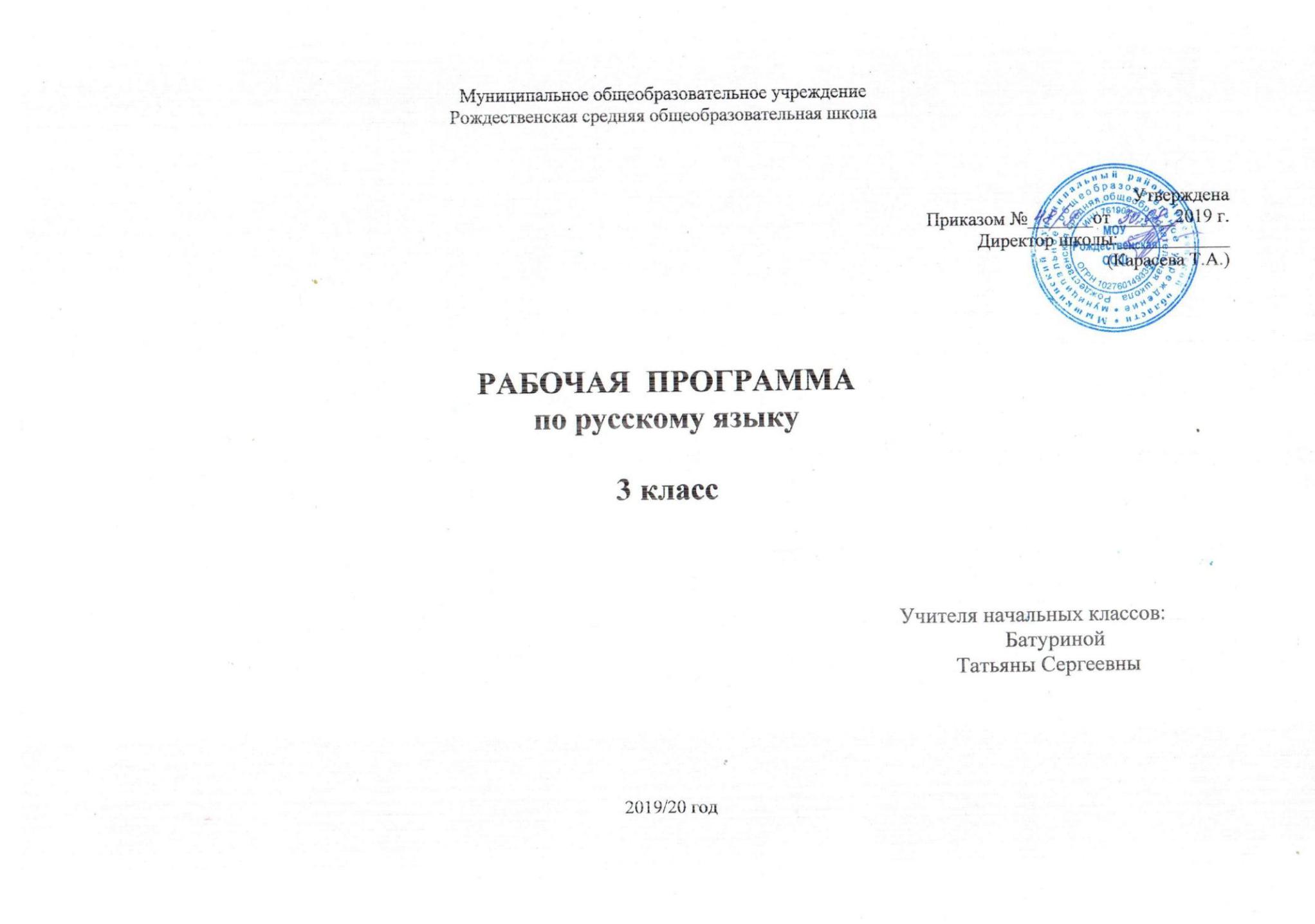 ПОЯСНИТЕЛЬНАЯ ЗАПИСКАРабочая программа составлена на основе:Федерального государственного образовательного стандарта начального общего образования» (2009);«Фундаментального ядра содержания общего образования» (под редакцией В.В.Козлова, А.М.Кондакова);Базисного учебного плана;«Планируемых результатов начального общего образования» (под редакцией Г.С.Ковалевой, О.Б.Логиновой);«Примерных программ начального общего образования»;Авторской программы предметных курсов УМК «Начальная школа XXI века» под  редакцией Н.Ф. Виноградовой.ОБЩАЯ ХАРАКТЕРИСТИКА УЧЕБНОГО ПРЕДМЕТАЦели и задачи курсаЦель курса состоит в том, чтобы заложить основы формирования функционально грамотной личности, обеспечить языковое и речевое развитие ребенка, помочь ему осознать себя носителем языка.Задачи курса:речевое развитие: овладение культурой родного языка; формирование основ устного общения;формирование у детей типа правильной читательской деятельности: развитие техники чтения; умения целенаправленно осмысливать текст до начала чтения, во время чтения и после чтения;языковое развитие: ознакомление учащихся с различными явлениями языка из области фонетики, лексики, морфемики, морфологии, синтаксиса и пунктуации, орфографии;развитие языковой эрудиции школьника, его интереса к языку и речевому творчеству.Структура курсапрограмме курса «Русский язык» выделяются три блока, каждый из которых соответствует целям обучения русскому языку: «Как устроен наш язык», «Правописание» и «Развитие речи».Под блоком понимается объединение уроков, реализующих какую-то одну цель обучения. Например, уроки блока «Как устроен наш язык» реализуют цель ознакомления учеников с основами лингвистических знаний; уроки блока «Правописание» формируют навыки грамотного, безошибочного письма; уроки блока «Развитие речи» призваны формировать и совершенствовать коммуникативные умения учащихся.рамках уроков одного блока реализуется только одна цель, так как смешение упражнений по выделению и характеристике языковых единиц, орфографических заданий и речевых упражнений не позволяют ученику сосредоточиться на выполнении и отработке определенного учебного действия. Но на скрытом уровне работа по формированию навыков грамотного письма выполняется и на уроках блоков «Как устроен наш язык» и «Развитие речи», только не в виде орфографических и пунктуационных заданий, а в виде списывания текстов. Работа с текстами на уроках «Правописание» и «Развитие речи» позволяет подготовить учеников к анализу языковых единиц на уроках блока «Как устроен наш язык». Уроки каждого блока перемежают друг друга и объединяются изучаемой языковой единицей.Такое структурирование курса позволяет:успешно реализовать цели развития логического и абстрактного  мышления;решить практические задачи по формированию навыков грамотного, безошибочного письма и развитию речи учащихся;сделать ученика субъектом обучения, когда на каждом уроке ученик четко осознает, что и с какой целью он выполняет;избавить учеников от психологической утомляемости, возникающей из-за немотивированного смешения различных видов работ.Важной отличительной стороной данной программы является ориентация ученика не на заучивание определений и правил, а на ознакомление с устройством и функционированием родного языка, овладение умениями выделения и характеристики языковых единиц с опорой на алгоритмы.Материал, превышающий уровень требований, призван расширить их кругозор, познакомить с интересными фактами и явлениями из жизни родного языка, что позволяет реализовать дифференцированный и индивидуальный подход к обучению.Содержание учебного предметакласс (170 ч)«Как устроен наш язык» (основы лингвистических знаний) (65 ч)Фонетика. Повторение изученного в 1-2 классах на основе введения фонетического анализа слова (3 ч).Состав слова. Повторение изученного во 2 классе на основе введения разбора слова по составу (4 ч).Синтаксис (18 ч)Предложение. Главные члены предложения: подлежащее и сказуемое. Второстепенные члены предложения: дополнение, определение, обстоятельство.Однородные члены предложения.Морфология (40 ч)Части речи; деление частей речи на самостоятельные и служебные.Имя существительное: общее значение (повторение изученного во 2 классе). Род и число имен существительных. Падеж. Падеж и предлог: образование предложно-падежной формы.Склонение имен существительных. Существительные одушевленные и неодушевленные, собственные и нарицательные. Словообразование имен суще-ствительных.Имя прилагательное: общее значение (повторение изученного во 2 классе). Изменение имен прилагательных по родам, числам и падежам. Основные признаки каче-ственных, относительных и притяжательных имен прилагательных.Местоимение. Личные местоимения. Употребление личных местоимений в речи. Склонение личных местоимений.«Правописание» (формирование навыков грамотного письма) (57 ч)Повторение правил правописания, изученных во 2 классе.Правописание надежных окончаний имен существительных. Правописание суффиксов имен существительных -ок-, -ец-, -иц-, -инк-, -енк-, сочетаний -ичк-, -ечк-.Правописание падежных окончаний имен прилагательных.Постановка запятой при однородных членах (при перечислении, при употреблении союзов а, но).«Развитие речи» (30 ч )Продолжение работы над структурой текста, начатой во 2 классе: озаглавливание текстов, написание собственн ы х текстов по заданным заглавиям; корректирова-ниетекстов с нарушенным порядком предложений и абзацев;составление плана текста, написание текста по заданному плану. Определение типов текстов (повествование, описан и е , рассуждение) и создание собственных текстов заданного типа.Знакомство с изложением и сочинением как видами письменной работы.Знакомство с жанрами письма и поздравительной открытки.Создание собственных текстов и корректирование заданных текстов с учетом правильности, богатства и выразительности письменной речи (с опорой на мате-риал раздела Лексика», изученного во 2 классе): использование в текстах многозначных слов, синонимов, антонимов, заимствованных слов, устаревших слов и фразеоло-гизмов.Резервные уроки (18 ч)«Правописание» (формирование навыков грамотного письма) (20 ч)Повторение правил правописания, изученных в 3 классе.«Как устроен наш язык» (основы лингвистических знаний) (5 ч)ЦЕННОСТНЫЕ ОРИЕНТИРЫ СОДЕРЖАНИЯ УЧЕБНОГО ПРЕДМЕТАСлушание.Осознание цели и ситуации устного общения. Адекватное восприятие звучащей речи. Понимание на слух информации, содержащейся в предъявляемом тексте, определение основной мысли текста, передача его содержания по вопросам.Говорение.Выбор языковых средств в соответствии с целями и условиями общения для эффективного решения коммуникативной задачи. Практическое овладение диалогической формой речи. Овладение умениями начать, поддержать, закончить разговор, привлечь внимание и т. п. Практическое овладение устными монологическими высказываниями в соответствии с учебной задачей (описание, повествование, рассуждение). Овладение нормами речевого этикета в ситуациях учебного и бытового общения (приветствие, прощание, извинение, благодарность, обращение с просьбой). Соблюдение орфоэпических норм и правильной интонации.Чтение.Понимание учебного текста. Выборочное чтение с целью нахождения необходимого материала. Нахождение информации, заданной в тексте в явном виде. Формулирование простых выводов на основе информации, содержащейся в тексте. Интерпретация и обобщение содержащейся в тексте информации. Анализ и оценка содержания, языковых особенностей и структуры текста.Письмо.Письмо букв, буквосочетаний, слогов, слов, предложений в системе обучения грамоте. Овладение разборчивым аккуратным письмом с учетом гигиенических требований к этому виду учебной работы. Списывание, письмо под диктовку в соответствии с изученными правилами. Письменное изложение содержания прослушанного и прочитанного текста (подробное, сжатое, выборочное). Создание небольших собственных текстов (сочинений) по интересной детям тематике (на основе впечатлений, литературных произведений, сюжетных картин, серий картин, просмотра фрагмента видеозаписи и т. п.).Обучение грамотеФонетика. Звуки речи.Осознание смыслоразличительной функции звуков. Осознание единства звукового состава слова и его значения. Овладение интонационным выделением звуков в слове. Установление числа и последовательности звуков в слове. Сопоставление слов, различающихся одним звуком.Различение гласных и согласных звуков, гласных ударных и безударных, согласных твердых и мягких, звонких и глухих.Слог как минимальная произносительная единица. Деление слов на слоги.  Определение места ударения.Графика.Различение звука и буквы: буква как знак звука. Овладение позиционным способом обозначения звуков буквами. Воспроизведение звуковой формы слова по его буквенной записи (чтение). Буквы гласных как показатель твердости—мягкости согласных звуков. Функция букв е, ё, ю, я (йотированные). Обозначение буквами звука [й’] в разных позициях. Знакомство с русским алфавитом как последовательностью букв.Усвоение гигиенических требований при письме. Развитие мелкой моторики пальцев и свободы движения руки. Овладение начертанием письменных заглавных и строчных букв. Письмо букв, буквосочетаний, слогов, слов, предложений с соблюдением гигиенических норм. Письмо под диктовку слов и предложений, написание которых не расходится с произношением.Усвоение приемов и последовательности правильного списывания текста.Понимание функций небуквенных графических средств: пробела между словами, знака переноса, красной строки (абзаца).Слово и предложение.Восприятие слова как объекта изучения, материала для анализа. Наблюдение над значением слова.Различение слова и предложения. Работа с предложением: выделение слов, изменение их порядка, распространение и сокращение предложения.Орфография.Ознакомление с правилами правописания и их применение:обозначение гласных после шипящих в позиции под ударением  (ча — ща, чу — щу, жи — ши);заглавная буква в начале предложения, в именахсобственных (без введения термина);раздельное написание слов;перенос слов по слогам без стечения согласных;знаки препинания в конце предложения.Развитие речи.Понимание прочитанного текста при самостоятельном чтении вслух и при его прослушивании. Составление рассказов по серии сюжетных картинок. Сочинениенебольших рассказов повествовательного характера (по материалам собственных игр, занятий, наблюдений). Восстановление деформированного текста повествовательного характера.Фонетика и орфоэпия.Различение гласных и согласных звуков. Нахождение в слове ударных и безударных гласных звуков. Различение мягких и твердых согласных звуков, определение парных и непарных по твердости—мягкости согласных звуков. Различение звонких и глухих согласных звуков, определение парных и непарных по звонкости—глухости согласных звуков. Определение качественной характеристики звука: гласный — согласный; гласный ударный — безударный; согласный твердый — мягкий, парный непарный; согласный звонкий — глухой, парный — непарный. Деление слов на слоги. Словесное ударение и логическое (смысловое) ударение в предложениях. Ударение, произношение звуков и сочетаний звуков в соответствии с нормами современного русского литературного языка. Фонетиче ский разбор слова.Графика.Различение звуков и букв. Обозначение на письме твердости и мягкости согласных звуков. Использование на письме разделительных ь и ъ. Установление соотношения звукового и буквенного состава слов типа стол, конь; в словах с йотированными гласными е, ё, ю, я; в словах с непроизносимыми согласными. Использование небуквенных графических средств: пробел между словами, знак переноса, красная строка (абзац). Знание алфавита: правильное название букв, их последовательность. Использование алфавита при работе со словарями, справочниками, каталогами.ЛексикаПонимание слова как единства звучания и значения. Нахождение в словаре значения слова; определение значения слова в тексте. Осознание словарного богатства русского языка. Различение однозначных и многозначных слов. Различение прямого и переносного значения слова: анализ образцов использования в тексте. Синонимы и антонимы: наблюдение в эталонных текстах, использование в речи.Состав слова (морфемика).Овладение понятием родственные (однокоренные) слова». Различение однокоренных слов и различных форм одного и того же слова. Различение однокоренных слов и синонимов, однокоренных слов и слов с омонимичными корнями. Выделение в слове корня, основы, окончания, приставки, суффикса. Осознание значения суффиксов и приставок. Образование новых слов (однокоренных) с помощью суффиксов и приставок. Разбор слова по составу.Морфология.Части речи; деление частей речи на самостоятельные и служебные.Имя существительное. Значение и употребление в речи. Умение опознавать имена собственные. Различение имен существительных, отвечающих на вопросы «кто?» и «что?». Различение имен существительных мужского, женского и среднего рода. Изменение существительных по числам. Изменение существительных по падежам. Определение падежа, в котором употреблено имя существительное. Различение падежных и смысловых (синтаксических) вопросов. Определение принадлежности имен существительных к 1, 2, 3-му склонению. Морфологический разбор имен существительных.Имя прилагательное. Значение и употребление в речи. Изменение прилагательных по родам, числам и падежам, кроме прилагательных на -ий, -ья, -ов, -ин. Морфологический разбор имен прилагательныхМестоимение. Общее представление о местоимении. Личные местоимения, значение и употребление в речи. Личные местоимения 1, 2, 3#го лица единственного и множественного числа. Склонение личных местоимений.Глагол. Значение и употребление в речи. Неопределенная форма глагола. Вопросы «что сделать?» и «что делать?». Изменение глаголов по временам. Изменение глаголов по лицам и числам в настоящем и будущем времени (спряжение). Способы определения I и II спряжения глаголов (практиче ское овладение). Изменение глаголов прошедшего времени по родам и числам. Морфологический разбор глаголов.Наречие. Значение и употребление в речи.Предлог. Знакомство с наиболее употребительными предлогами. Функция предлогов: образование падежных форм имен существительных и местоимений. Отличиепредлогов от приставок.Союзы и, а, но, их роль в речи. Частица  не, ее значение.Синтаксис.Различение предложения, словосочетания, слова (осознание их сходства и различия). Различение предложений по цели высказывания: повествовательные,вопросительные и побудительные; по эмоциональной окраске (интонации): восклицательные и невосклицательные.Нахождение главных членов предложения: подлежащее и сказуемое. Различение главных и второстепенных членов предложения. Установление связи (при помощи смысловых вопросов) между словами в словосочетании и предложении. Нахождение и самостоятельное составление предложений с однородными членами без союзов исоюзами и, а, но. Использование интонации перечисления в предложениях с однородными членами. Различение простых и сложных предложений.Орфография и пунктуация.Формирование орфографической зоркости, использование разных способов проверки орфограмм в зависимости от места орфограммы в слове. Использование орфографического словаря.Применение правил правописания:сочетания жи — ши, ча — ща, чу — щу в положении под ударением;сочетания  чк — чн ;перенос слов;прописная буква в начале предложения, в именах собственных;проверяемые безударные гласные в корне слова;парные звонкие и глухие согласные в корне слова;непроизносимые согласные;непроверяемые гласные и согласные в корне слова (на ограниченном перечне слов);гласные и согласные в неизменяемых на письме приставках;разделительные  ъ  и ь;мягкий знак после шипящих на конце имен существительных (ночь, рожь, мышь);безударные падежные окончания имен существительных (кроме существительных на -мя, -ий, -ья, -ье, -ия, -ов, -ин );безударные окончания имен прилагательных;раздельное написание предлогов с личными местоимениями;не  с глаголами;мягкий знак после шипящих на конце глаголов во 2-м лице единственного числа  (пишешь, учишь);безударные личные окончания глаголов;раздельное написание предлогов с другими словами;знаки препинания в конце предложения: точка, вопросительный и восклицательный знаки;знаки препинания в предложениях с однородными членами.Развитие речи.Осознание ситуации общения: где, с кем и с какой целью происходит общение. Практическое овладение диалогической формой речи.Диалог (спор, беседа). Выражение собственного мнения, его аргументация с учетом ситуации общения. Овладение умениями начать, поддержать, закончить разговор, привлечь внимание и т. п. Овладение нормами речевого этикета в ситуациях учебного и бытового общения (приветствие, прощание, извинение, благодарность, обращение с просьбой).Практическое овладение устными монологическими высказываниями: словесный отчет о выполненной работе; связные высказывания на определенную тему с использованием разных типов речи (описание, повествование, рассуждение).Текст. Признаки текста. Смысловое единство предложений в тексте. Заглавие текста. Выражение и развитие законченной мысли в тексте. Последовательность предложений в тексте. Последовательность частей текста (абзацев). Комплексная работа над структурой текста: озаглавливание, корректирование порядка предложенийчастей текста (абзацев). План текста. Составление планов к данным текстам. Создание собственных текстов по предложенным планам. Типы текстов: описание, повествование, рассуждение, их особенности.Знакомство с жанрами письма и поздравительной открытки. Создание собственных текстов и корректирование заданных текстов с учетом правильности, богатства и выразительности письменной речи (с опорой на материал раздела «Лексика»): использование в текстах многозначных слов, синонимов, антонимов. Знакомство с основными видами сочинений и изложений(без заучивания учащимися определений): изложения подробные и сжатые, полные, выборочные и изложения с элементами сочинения; сочинения-повествования, сочинения-описания, сочинения-рассуждения.МЕСТО УЧЕБНОГО ПРЕДМЕТА В УЧЕБНОМ ПЛАНЕНа  изучение  русского  языка  в 3  классе  отводится  170  часов  в  год (5  часов в  неделю).ПЛАНИРУЕМЫЕ РЕЗУЛЬТАТЫ ИЗУЧЕНИЯ УЧЕБНОГО КУРСАУченик научится:различать, сравнивать, кратко характеризовать:имя существительное, имя прилагательное, личное местоимение;виды предложений по цели высказывания и интонации;главные (подлежащее и сказуемое) и второстепенные члены предложения;выделять, находить собственные имена существительные; личные местоимения 1, 2, 3-го лица; грамматическую основу простого двусоставного предложения; в простом предложении однородные члены (как главные, так и второстепенные);решать учебные и практические задачи:определять род изменяемых имен существительных;устанавливать форму числа (единственное или множественное) имени существительного;задавать падежные вопросы и определять падеж имени существительного;определять принадлежность имен существительных к 1, 2, 3-емусклонению;устанавливать при помощи смысловых (синтаксических) вопросов связь между словами в предложении;находить предложения с однородными членами без союзов и с союзами и, а, но;использовать разные способы решения орфографической задачи в зависимости от места орфограммы в слове;подбирать примеры слов с определенной орфограммой;определять (уточнять) написание слова по орфографическому словарю учебника;безошибочно списывать и писать под диктовку тексты объемом65–80 слов;проверять собственный и предложенный тексты, находить и исправлять орфографические и пунктуационные ошибки;составлять план собственного и предложенного текста;определять тип текста: повествование, описание, рассуждение;корректировать тексты с нарушенным порядком предложений и абзацев;составлять собственные тексты в жанре письма;применять правила правописания:приставки, оканчивающиеся на з, с;непроверяемые гласные и согласные в корне слова (словарные слова, определенные программой);буквы о, ё после шипящих в корнях слов;буквы и, ы после ц в различных частях слов;мягкий знак после шипящих на конце имён существительных;безударные гласные в падежных окончаниях имен существительных;буквы о, е в окончаниях имен существительных после шипящих и ц;безударные гласные в падежных окончаниях имен прилагательных;раздельное написание предлогов с личными местоимениями;знаки препинания при однородных членах предложения с союзами и, а, но и без союзов.Ученик получит возможность научиться:проводить по предложенному в учебнике алгоритму фонетическийразбор слова и разбор слова по составу (в словах с однозначно выделяемыми морфемами);устанавливать род неизменяемых имен существительных (наиболее употребительные слова);склонять личные местоимения;различать падежные и смысловые (синтаксические) вопросы;находить второстепенные члены предложения: определение, обстоятельство, дополнение;самостоятельно составлять предложения с однородными членами без союзов и с союзами и, а, но;разбирать по членам простое двусоставное предложение;применять правило правописания соединительных гласных о, е в сложных словах;применять правило правописания суффиксов имен существительных ок, -ец, -иц, сочетаний ичк, ечк, инк, енк;применять правило правописания безударных гласных в падежных окончаниях имен существительных на -ий, -ия, -ие;при над ошибками осознавать причины появления ошибки и определять способы действий, помогающих предотвратить ее в последующих письменных работах;писать подробные изложения;создавать собственные тексты (писать сочинения) с учетом правильности, богатства и выразительности письменной речи;соблюдать нормы современного русского литературного языка в собственной речи и оценивать соблюдение этих норм в речи собеседников (в объеме представ-ленного в учебнике материала).ЦЕЛЕВАЯ ОРИЕНТАЦИЯ РЕАЛИЗАЦИИ РАБОЧЕЙ ПРОГРАММЫУчебный предмет «Русский язык» реализует основную цель обучения: сформировать у учащихся начальной школы познавательную мотивацию к изучению рус-ского языка, которая выражается в осознанном стремлении научиться использовать языковые средства для успешного решения коммуникативных задач и познакомиться с основами научного описания родного языка.Формирование познавательной мотивации осуществляется в процессе достижения предметных целей изучения русского языка — социокультурной и научно-исследовательской.Социокультурная цель изучения русского языка достигается решением задач развития устной и письменной речи учащихся и формирования у них основ грамот-ного, безошибочного письма.Грамотное письмо и правильная речь являются обязательным элементом общей культуры человека. Формируя навыки безошибочного письма, развивая письмен-ную и устную речь учащихся, мы стремимся к тому, чтобы ученик стал культурным человеком.Для реализации этой цели необходимо учитывать следующее:грамотное, безошибочное письмо должно формироваться с учетом индивидуальных особенностей ученика: развитой зрительной или моторной памяти, логиче-ского мышления или репродуктивного воспроизведения полученных знаний;навык грамотного письма формируется только при регулярном выполнении заданий и упражнений, предусмотренных методическим аппаратом средств обуче-ния;разнообразные виды деятельности при обучении грамотному письму должны опираться не только на контроль со стороны учителя, но и на самоконтроль учени-ка;научить правильной речи — это научить правильному отбору языковых средств исходя из условий речевой ситуации.Научно-исследовательская цель реализуется в процессе ознакомления учащихся с основными положениями науки о языке.Знакомя учащихся с тем, как устроен язык, на котором они говорят, мы формируем у них научное представление о системе и структуре родного языка, развиваем логическое и абстрактное мышление младших школьников, представляем родной (русский) язык как часть окружающего мира. Основные задачи организации учебной деятельности для реализации этой цели —нахождение, вычленение и характеристика языковой единицы изучаемого уровня — звук, часть слова (морфема), слово, пред-ложение, а также их классификация и сравнение. При этом важнейшим условием успешного решения поставленных задач является следование закономерностям науки о языке, что обеспечивает не только сохранение лингвистической логики, но и поступательное развитие языкового мышления ученика.Успешная реализация заявленных целей возможна только при условии осознанной деятельности учащихся на уроке: ученики должны понимать, зачем они знако-мятся с основными положениями науки о языке, учатся писать без ошибок и правильно составлять собственные тексты.Такое осознание возможно только в том случае, если на каждом уроке, при выполнении любого задания или упражнения у учащихся сформулированы следующие целевые установки:«Я хочу научиться писать без ошибок, правильно говорить и составлять письменные тексты, так как хочу быть культурным человеком»;«Я хочу узнать, как устроен язык, на котором я говорю, потому что это язык — часть окружающего меня мира, а научное знание об устройстве мира характери-зует меня как современного, образованного человека. Кроме того, русский язык — это государственный язык страны, в которой я живу, родной язык русского народа».УЧЕБНО-МЕТОДИЧЕСКОЕ ОБЕСПЕЧЕНИЕУчебные материалы:Учебник «Русский язык» (1,2 часть) 3 класс, авторы С. В. Иванов, А.О. Евдокимова, М. И. Кузнецова, М. Изд. центр «Вентана - Граф», 2013Рабочие тетради «Пишем грамотно» №1, №2, «Учимся писать без ошибок», 2013Методическое обеспечение:Программа: С. В. Иванов «Русский язык» М. Изд. центр «Вентана - Граф», 2010 г.Беседы с учителем 3 кл., под редакцией Л. Е. Журовой.  М., Изд. центр «»Вентана – Граф», 2008 г.3.	Методическое пособие	«Русский язык 3 класс», автор С. В. Иванов  М. Изд. центр «Вентана - Граф», 2011 г.Русский язык: оценка достижения планируемых результатов обучения: контрольные работы, тесты, диктанты, изложения: 2-4 классы / В. Ю. Романова, С. В.Иванова. – 3-е изд., перераб. – М.: Вентата-Граф, 2012 г.Учебно-методический комплект допущен Министерством образования РФ и соответствует федеральному компоненту государственных образовательных стандартов начального общего образования.КАЛЕНДАРНО-ТЕМАТИЧЕСКОЕ ПЛАНИРОВАНИЕМАТЕРИАЛЬНО-ТЕХНИЧЕСКОЕ ОБЕСПЕЧЕНИЕ ПРОГРАММЫСпецифическое оборудованиеалфавит;таблицы к основным разделам грамматического материала (в соответствии с программой);наборы сюжетных (предметных) картинок в соответствии с тематикой, определенной в программе;классная доска с набором приспособлений для крепления таблиц, картинок;интерактивная доска;наборы ролевых игр (по темам инсценировок);настольные развивающие игры;аудиозаписи в соответствии с программой обучения;слайды и видеофильмы, соответствующие тематике программы (по возможности).Электронно-программное обеспечение (при возможности)компьютер;интерактивная доска;выход в Интернет (выход в открытое информационное пространство сети Интернет только для учителя начальной школы, для учащихся – на уровне ознакомления);целевой набор ЦОР в составе УМК для поддержки работы учителя с использованием диалога с классом при обучении и ИКТ на компакт-дисках;цифровые зоны: коммуникационная (веб-камера на рабочем месте учителя, доступ через скайп), алго-ритмическая (решение логических задач, компьютерное моделирование в учебных средах на сайте Единой кол-лекции ЦОР: http://school-collection.edu.ru/).Характеристика дея-№ДатаТема урокаТиптельности детейПланируемые предметныеУниверсальные учебныеЛичностные ре-Домашнееп/пДатаТема урокаурокарезультатыдействиязультатызаданиеп/пурокарезультатыдействиязультатызадание1 четверть (45 ч)1Как устро-Урок по-Работать с заданиемСоотносит количество глас-Ориентируется в целях,Осознание языкаТетр. с.3ен нашвторения и«Дополни схему». Ра-ных звуков и букв, согласныхзадачах, средствах и усло-как основногоупр.1язык.системати-ботать с таблицами.звуков и букв. Классифициру-виях общения. Работает всредства челове-Повторениезации зна-Сравнивать буквеннуюет согласные звуки русскогоинформационной среде.ческого общения.фонетики.ний.запись слов с записьюязыка. Воспроизводит звуко-Выполняет учебные дей-Способность кСравнение-слов при помощивой состав слова с помощьюствия в разных формах.самооценке.буквенной-транскрипции.транскрипции. ГруппируетПредставляет информациюзаписи словслова по заданному критерию.в виде схемы. «Читает»с записьюВыполняет тестовые задания.информацию, представ-слов приНаходит разницу между бук-ленную в виде схемы.помощивенной записью слова итранскрип-транскрипцией.ции.2Правопи-Урок по-Повторять написаниеПользуется алгоритмом спи-Работает в паре при вы-Способность кТетр. с.3сание.вторения изаглавной буквы в на-сывания. Объясняет причинуполнении орфографиче-самооценке наупр.3Написаниесистемати-чале предложения, внаписания заглавной буквы.ского тренинга. Определя-основе наблюде-заглавнойзации зна-географических назва-Дифференцирует случаи на-ет критерии оцениванияния за собствен-буквы вний.ниях, именах, отчест-писания одинаково звучащихсовместной работы. Ис-ной речью. Фор-началевах, фамилиях людей ислов с заглавной и со строч-пользует язык с целью по-мирование ориен-предложе-кличках животных.ной буквы в зависимости отиска необходимой инфор-тации на понима-ния, в гео-Сопоставлять, анализи-смысла предложения. Запи-мации в различных источ-ние предложенийграфиче-ровать слова и выби-сывает предложения под дик-никах для решения учеб-и оценок учителейских назва-рать сочетания слов потовку. Составляет пары словных задач.и товарищей; наниях, име-образцу. Отрабатывать(творческое задание по анало-понимание причиннах, отчест-умение определять гра-гии с заданием в учебнике).успехов в учебе.вах, фами-ницы предложения иСписывает текст, внося необ-лиях людейправильно оформлятьходимые изменения.и кличкахначало и конец пред-животных.ложения.3Как устро-Комбини-Упражняться в перено-Применяет правило слогоде-Использует язык с цельюПонимание того,С.11 упр.4ен нашрованныйсе слов, анализироватьления. Осваивает порядокпоиска необходимой ин-что правильнаяязык.урок.ошибки. Обсуждатьпроведения фонетическогоформации в различныхустная и письмен-Фонетиче-порядок выполненияанализа слова. Контролируетисточниках для решенияная речь есть по-ский анализфонетического анализаработы в процессе фронталь-учебных задач. Принимаетказатели индиви-слова.слова. Коллективноной проверки результатовроль в учебном сотрудни-дуальной культу-обсуждать правила.поиска ошибок. Подчеркиваетчестве; подводит анализи-ры человека.Отрабатывать алгоритморфограмму «Непроизноси-руемые объекты под поня-правила.мые согласные в корне сло-тия разного уровня обоб-ва». Составляет предложениящения.с данными словами.4Правопи-Урок по-Орфографический тре-Применяет правила переносаОриентируется в целях,Восприятие рус-С.12 упр.5сание.вторения ининг в применениислов. Изменяет формы слов.задачах, средствах и усло-ского языка какПравилосистемати-правила переноса слов.Делит слова для переноса.виях общения. Принимаетявления нацио-переносазации зна-Рассказывать правилаВыполняет работу в паре.роль в учебном сотрудни-нальной культуры.слов.ний.переноса слов, приво-Подбирает и называет словачестве; подводит анализи-Владение комму-дить примеры. Выпол-для группировки. Самостоя-руемые объекты под поня-никативныминять фронтальную ра-тельно находит и подчеркива-тия разного уровня обоб-умениями с цельюботу.ет слова по заданию учителя.щения.реализации воз-Контролирует свои действияможностей ус-при использовании правилапешного сотруд-переноса слов. Записываетничества с учите-слова под диктовку учителя.лем и учащимисяСамостоятельно составляеткласса при работесписок слов, которые нельзяв группах.переносить.5РазвитиеУрок по-Работать с текстом,Сравнивает стихотворение иОриентируется в целях,Умение устанав-Тетр. с.5речи.вторенияобсуждать план этогозаголовок. Озаглавливаетзадачах, средствах и усло-ливать, с какимиупр.2Текст, егоизученноготекста. Проводить на-текст. Наблюдает за состав-виях общения. Используетучебными задача-признаки иво второмблюдения над текстом-ленным учеником текстом иязык с целью поиска необ-ми ученик можеттипы. Под-классе.описанием. Выполнятьего планом. Отличает текст-ходимой информации всамостоятельнобор заго-индивидуальную рабо-описание. Определяет типразличных источниках дляуспешно спра-ловка, вы-ту: подбирать заголо-текста. Анализирует вариантырешения учебных задач.виться.бор окон-вок и выбирать оконча-окончания текста.чания тек-ние текста.ста.6Как устро-Урок по-Проводить наблюденияПользуется алгоритмом приЗадает вопросы. Принима-Способность кС.15 упр.1ен нашвторения инад языковым материа-выполнении фонетическогоет и сохраняет учебнуюсамооценке наязык.системати-лом (омонимы).анализа слова. Вспоминаетзадачу; строит сообщениеоснове наблюде-Фонетичес-зации зна-Работать в парах. От-явление омонимии при на-в устной форме; находит вния за собствен-кий анализний.рабатывать алгоритмблюдении за содержащимисяматериалах учебника ответной речью. Фор-слов. На-фонетического анализав тексте омографами. Контро-на заданный вопрос; осу-мирование ориен-блюдениеслова.лирует порядок действий приществляет синтез как со-тации на понима-над языко-проведении звукового анали-ставление целого из час-ние предложенийвым мате-за. Выполняет работу в парах.тей.и оценок учителейриаломНаходит, комментирует и ис-и товарищей; на(омонимы).правляет ошибки. Наблюдаетпонимание причинза парами слов, различающи-успехов в учебе.мися последними звуками потвердости / мягкости.7ВходнойУрок по-Выполнять индивиду-Подбирает слова по заданиюИспользует язык с цельюФормированиеС.18 упр.2контроль.вторения иальную работу: отра-учителя. Применяет алгоритмпоиска необходимой ин-умения оцениватьКонтроль-системати-ботка правила обозна-списывания. Безошибочноформации в различныхсвою работу и ра-ная работазации зна-чения гласных послеобозначает гласные послеисточниках для решенияботу одноклассни-по теме:ний.шипящих. Списыватьшипящих. Соблюдает после-учебных задач.ков на основе за-«Повторе-текст. Выполнять ор-довательность действий приданных критериев.ние изучен-фографический тре-подготовке к письму по памя-ного во 2нинг.ти. Работает фронтально и вклассе»паре. Записывает диктуемыеГласныеучителем слова в нужнуюпосле ши-группу.пящих.Правопи-сание.Правилаобозначе-ния глас-ных послешипящих.8Как устро-Урок по-Повторять части словаНазывает и находит основныеОриентируется в целях,Восприятие рус-С.21 упр.2ен нашвторения ии их обозначение. Вы-части слова. Выполняет раз-задачах, средствах и усло-ского языка какязык.системати-полнять фронтальнуюбор слова по составу. Приме-виях общения. Принимаетявления нацио-Состав сло-зации зна-работу. Обсуждать по-няет полный алгоритм разбо-роль в учебном сотрудни-нальной культуры.ва. Выпол-ний.рядок выполнения раз-ра слова по составу. Понимаетчестве; подводит анализи-Владение комму-нение раз-бора слова по составу.и объясняет значение понятияруемые объекты под поня-никативнымибора слова«родственные слова». Приво-тия разного уровня обоб-умениями с цельюпо составу.дит примеры родственныхщения.реализации воз-слов (существительные и гла-можностей ус-голы). Подбирает слова с за-пешного сотруд-данными корнями, в которыхничества с учите-есть чередование согласных.лем и учащимисякласса при работев группах.9Правопи-Урок-Выполнять упражненияНаходит безударные гласныеВыбирает адекватные язы-Восприятие рус-С.25 упр.3сание.путешест-на повторение орфо-в корне слова. Определяетковые средства для ус-ского языка какПравописа-вие.граммы. Писать с про-часть слова, в которой нахо-пешного решения комму-явления нацио-ние без-пусками букв. Класси-дится безударный гласныйникативных задач (диалог,нальной культуры.ударныхфицировать слова позвук. Различает орфограммыустные монологическиеСпособность кгласных вналичию (отсутствию)«Безударные проверяемыевысказывания, письмен-самооценке.корне слов.данной орфограммы,гласные в корне слова» иные тексты) с учетом осо-Работа созаменять звуковую за-«Безударные непроверяемыебенностей разных видовсловарём.пись слов буквенной.гласные в корне слова». Ком-речи и ситуаций общения.Словар-ментирует действия. Без оши-ный дик-бок пишет изученные словар-тант.ные слова.10РазвитиеУрок разви-Комплексная фрон-Называет признаки текста –Ориентируется в целях,Восприятие рус-С.28 упр3речи.тия речи.тальная работа над тек-повествования и рассуждения.задачах, средствах и усло-ского языка какПризнаки истами: формулироватьСоставляет план текста. Оп-виях общения.явления нацио-типы тек-основную мысль тек-ределяет основную мысльнальной культуры.стов. Со-ста, определять типтекста и соотносит ее с вы-Способность кставлениетекста, выбирать под-бранным заголовком. Форму-самооценке.плана тек-ходящий заголовок,лирует основную мысль каж-ста.составлять план. Ре-дого абзаца – пункты плана.шать проблемные си-туации.11Как устро-Урок по-Отрабатывать операцииВыполняет алгоритм разбораПонимает необходимостьФормированиеС.30 упр.4ен нашвторения иалгоритма разбора сло-слов по составу. Подбираеториентироваться на пози-умения оцениватьязык.системати-ва по составу (нахож-слова с указанным значением.цию партнера, учитыватьсвою работу и ра-Разбор сло-зации зна-дение суффикса и при-Определяет части речи. Вы-различные мнения и коор-боту одноклассни-ва по соста-ний.ставки). Решать про-полняет действия, необходи-динировать различныеков на основеву. Нахож-блемные задачи. Рабо-мые для нахождения частейпозиции в сотрудничествезаданных крите-дение суф-тать фронтально и вслова. Выполняет работы вс целью успешного уча-риев.фикса ипарах.парах. Выделяет части слова.стия в диалоге. Отрабаты-приставки.Группирует и классифицируетвает операции алгоритмаслова по заданному признаку.разбора слова по составу.Решает проблемные зада-чи. Работает фронтально ив парах.12Правопи-Урок по-Выполнять упражненияПравильно обозначает со-Выполняет упражнения наСпособность кС.35 упр.4сание.вторения ина повторение даннойгласные и безударные глас-повторение данной орфо-самоорганизован-Правиласистемати-орфограммы: отраба-ные звуки в корне слова бук-граммы: отрабатываетности. Владениеправописа-зации зна-тывать действия кон-вами. Обобщает результатыдействия контроля, списы-коммуникативны-ния соглас-ний.троля, списывания, за-наблюдений и рассуждений.вания, заменяет звуковуюми умениями.ных в кор-менять звуковую за-Формулирует правило. Без-запись слов буквенной,Формированиене. Работапись слов буквенной,ошибочно списывает текст.классифицирует слова.интереса к пред-со слова-классифицировать сло-Определяет в словах наличиеметно-рём.ва.орфограмм. Выполняет само-исследовательскойпроверку по алгоритму. На-деятельности,зывает парные по звонкости /предложенной вглухости согласные. Опреде-учебнике и учеб-ляет место орфограммы вных пособиях.слове. Знает способ проверкии применяет его при выпол-нении задания. Выполняетработу в парах. Безошибочнопишет изученные словарныеслова. Подбирает слова с ор-фограммой. Самостоятельнонаходит в книгах и записыва-ет слова с орфограммой.13Как устро-Урок по-Повторять изученныеОпределяет способ образова-Стремится к более точно-Понимание того,С.35 упр.4ен нашвторения испособы словообразо-ния слов. Составляет слова изму выражению собствен-что правильнаяязык.системати-вания. Приводить раз-заданных морфем. Применяетного мнения и позиции.устная и письмен-Способызации зна-вернутое толкованиеалгоритм разбора слов по со-ная речь естьсловообра-ний.слов, образовыватьставу. Комментирует способыпоказатели инди-зования.слова заданным спосо-словообразования. Дает раз-видуальной куль-бом, работать с табли-вернутое толкование слов.туры человека.цей учебника. РаботатьРазграничивает суффиксы,индивидуально.сходные по форме, но различ-ные по значению.14ТекущийКонтроль-Применять изученныеПишет раздельно слова вОриентируется в целях,Понимание того,Тетр. с.9диктант поный урок.орфограммы. Оценитьпредложении, оформляетзадачах, средствах и усло-что правильнаяупр.3теме «По-результаты освоенияпредложения, записываетвиях общения. Понимаетустная и письмен-вторениетем, проявить личност-слова без пропуска, искаже-причины неуспешнойная речь естьизученныхную заинтересован-ния и замены букв. Учитываетучебной деятельности,показатели инди-орфо-ность в приобретении иправила в планировании иконструктивно действует ввидуальной куль-грамм».расширении знаний иконтроле способа выполненияусловиях неуспеха.туры человека.Граммати-способов действий.учебной задачи.ческое за-дание.15Работа надКомбини-Выполнять упражненияВыполняет работу над ошиб-Задает вопросы. Принима-Восприятие рус-С.37 упр.4ошибками.рованныйна повторение даннойками. Самостоятельно нахо-ет роль в учебном сотруд-ского языка какНепроизно-урок.орфограммы: класси-дит ошибку, допущенную вничестве, подводит анали-явления нацио-симые со-фицировать слова, за-слове. Приводит примерызируемые объекты поднальной культуры.гласных вменять звуковую за-слов с данной орфограммой.понятия разного уровняСпособность ккорне сло-пись слов буквенной.Выполняет упражнения наобобщения.самооценке.ва. РаботаПовторять правило на-повторение данной орфо-со слова-писания непроизноси-граммы: классифицирует сло-рём.мых согласных в корнева, заменяет звуковую записьслова. Называть и на-слов буквенной. Применяетходить в словах «опас-изученные правила.ные» буквосочетания.16РазвитиеУрок разви-Озаглавливать тексты,Анализирует связь заголовкаИспользует язык с цельюФормированиеТетр. с.7речи.тия речи.выполнять фронталь-с текстом. Подбирает и ком-поиска необходимой ин-интереса к пред-упр.2Текст и егоную работу: подбиратьментирует заголовки. Читаетформации в различныхметно-заглавие.возможные тексты порассказ, устно пересказываетисточниках для решенияисследовательскойПродолже-данным заголовкам,и сравнивает текст своего пе-учебных задач.деятельности,ние текста.выбирать наиболеересказа с «Рассказом Люсипредложенной вподходящий заголовокСинициной» И. Пивоваровой.учебникеи окончание текста,и учебных посо-имеющего данный за-биях.головок. Индивидуаль-ная работа: продолжатьтекст.17Как устро-Урок по-Упражняться в полномВыполняет полный разборСтремится к более точно-Понимание того,С.39 упр.2ен нашвторения иписьменном разбореслова по составу по алгорит-му выражению собствен-что правильнаяязык.системати-слов по составу; ис-му. Перечисляет последова-ного мнения и позиции.устная и письмен-Разбор сло-зации зна-правлять неверно вы-тельность действий при раз-ная речь естьва по соста-ний.полненные разборы;боре слов по составу. Приме-показатели инди-ву и слово-находить слова, соот-няет самоконтроль при вы-видуальной куль-образова-ветствующие даннойполнении шагов алгоритма.туры человека.ние.схеме.Списывает текст.18Правопи-Упражняться в повто-Дает развернутое толкованиеПринимает установленныеУмение устанав-С.42 упр.3сание.рении изученных орфо-слова. Определяет части сло-правила в планировании иливать, с какимиПравописа-грамм; конструирова-ва. Пишет слова с разнымиконтроле способа решенияучебными задача-ние суф-ние слов с использова-суффиксами без ошибок.учебной задачи.ми ученик можетфиксов.нием изученных пра-Обосновывает выбор основа-самостоятельновил, классификацияния для классификации слов.успешно спра-слов.Выполняет работу в парах.виться.Подбирает проверочные сло-ва. Определяет место орфо-граммы в слове, применяетнужный способ проверки.Объясняет значения слов.19Правопи-Комбини-Анализировать языко-Обобщает результаты наблю-Принимает установленныеФормированиеС.44 упр.2сание.рованныйвой материал: опреде-дений. Формулирует правилоправила в планировании иинтереса к пред-Правописа-урок.лять принцип клас-написания приставок. Клас-контроле способа решенияметно-ние приста-сификации слов. По-сифицирует слова. Пользуетсяучебной задачи.исследовательскойвок. Работавторять изученные ор-алгоритмом списывания придеятельности,со слова-фограммы. Исправлятьвыполнении задания. Ком-предложенной врём.ошибки. Выполнятьментирует процесс выбораучебнике и учеб-индивидуальную рабо-нужной буквы. Указываетных пособиях.ту.часть слова, в которую входиторфограмма. Выбирает способпроверки. Доказывает пра-вильность написания той илииной буквы. Приводит приме-ры на данное правило.20ТекущаяКонтроль-Выполнять тестовыеВыполняет тестовые задания,Понимает причины ус-ФормированиеТетр. с.10контроль-ный урок.задания, полный фоне-полный фонетический анализпешной и неуспешнойумения оцениватьупр.2ная работатический анализ слова.слова. Разбирает слова по со-учебной деятельности,свою работу и ра-по темамРазбирать слова по со-ставу. Находит части слова иконструктивно действует вботу одноклассни-«Фонетиче-ставу. Находить частивыделяет их соответствую-условиях успеха и неуспе-ков на основеский анализслова и выделять ихщим значком.ха. Находит ошибки и ис-заданных крите-слова, раз-соответствующимправляет их самостоятель-риев.бор словазначком.но.по соста-ву». Внут-ришколь-ный кон-троль.21РазвитиеУрок разви-Обсуждать начало тек-Наблюдает за началом текста.Ориентируется в целях,Осознание языкаС.45 упр.1речи.тия речи.ста. ОзаглавливатьСоотносит заголовок с целе-задачах, средствах и усло-как основногоЗаглавие итекст. Анализировать ивой установкой автора. Выде-виях общения.средства челове-начало тек-корректировать текст.ляет основную мысль текста сческого общения.ста.Записывать исправлен-заголовком и началом текста.ный текст в тетрадь.Редактирует текст, находитпредложение, открывающеетекст.22Как устро-Урок вхож-Сопоставлять опреде-Понимает понятие «предло-Использует язык с цельюФормированиеС.48 упр.2ен нашдения в но-ления предложения.жение», Определяет границыпоиска необходимой ин-интереса к пред-язык. Раз-вую тему.Проводить наблюденияпредложения и правильно ихформации в различныхметно-витие ре-над языковым материа-оформляет. Заполняет табли-источниках для решенияисследовательскойчи.лом: смысл предложе-цу «Разделы языка». Называетучебных задач.деятельности,Предложе-ния, слова в предло-признаки предложения. Вы-предложенной вние и егожении, границы пред-бирает нужное слово из не-учебникесмысл.ложения. Познакомить-скольких одинаковых пои учебных посо-Слова вся с разделом «Синтак-формальным признакам. Вос-биях.предложе-сис». Обобщить знаниястанавливает пословицы. До-Владение комму-нии.о разделах языка.бавляет слова в предложения.никативнымиумениями с цельюреализации со-трудничества приработе в группах.23Как устро-Урок обра-Фронтальная работа:Различает предложения поВыбирает адекватные язы-ФормированиеС.49 упр.5ен нашзованиявыбирать ответ на во-цели высказывания и интона-ковые средства для ус-ориентации наязык. Раз-понятий,прос о целях высказы-ции. Определяет цель выска-пешного решения комму-понимание пред-витие ре-установле-вания предложения.зывания и интонацию пред-никативных задач (диалог,ложений и оценокчи.ния зако-Индивидуальная рабо-ложения. Определяет границыустные монологическиеучителей и това-Виды пред-нов, правил.та: определять целипредложения. Выбирает знак,высказывания, письмен-рищей; на пони-ложения повысказывания предло-который нужно поставить вные тексты) с учетом осо-маниецели выска-жения. Работать с руб-конце предложения. Класси-бенностей разных видовпричин успехов взывания ирикой «Путешествие вфицирует предложения. Пи-речи и ситуаций общения.учебе.интонации.прошлое». Работать сшет предложения под диктов-рисунками.ку. Списывает текст в тетрадь.24РазвитиеКомбини-Работа в группах поРедактирует текст с нарушен-Ориентируется в целях,Восприятие рус-Тетр. с.15речи.рованныйвосстановлению после-ным порядком следованиязадачах, средствах и усло-ского языка какупр.6Последова-урок.довательности предло-предложения, с лишнимивиях общения. Стремитсяявления нацио-тельностьжений в тексте. Инди-предложениями, нарушаю-к более точному выраже-нальной культуры.предложе-видуальная работа:щими логику изложения.нию собственного мненияСпособность кний в тек-подбор заглавий к тек-Списывает отредактирован-и позиции. Выполняет ра-самооценке.сте. Само-сту, анализ и корректи-ный текст.боту письменно в парах.стоятель-рование текста.ная работапо разви-тию речипо теме«Текст, за-головоктекста».25Списыва-Контроль-Списывать текст поСписывает текст без ошибок,Понимает необходимостьФормированиеТетр. с.20ние по теменый урок.алгоритму. Выполнятьпользуясь алгоритмом списы-ориентироваться на пози-интереса к пред-упр.4«Повторе-самопроверку. Фрон-вания. Понимает значениецию партнера, учитыватьметно-ние изучен-тальная работа: восста-слова «абзац». Выделяет аб-различные мнения и коор-исследовательскойных орфо-новление последова-зацы в тексте в соответствии сдинировать различныедеятельности,грамм».тельности абзацев. На-«микротемами» (новымипозиции в сотрудничествепредложенной вРазвитиеблюдение над особен-мыслями автора). Наблюдаетс целью успешного уча-учебникеречи.ностями абзаца какза последовательностью абза-стия в диалоге.и учебных посо-«микротемы» текста.цев в тексте. Исправляет не-биях.правильный порядок следова-ния абзацев. Озаглавливаеттекст. Ставит вопросы к тек-сту.26Как устро-Урок изу-Решать проблемнуюОпределяет, о чем говорится вСтремится к более точно-Осознание языкаС.60 упр.5ен нашчения ново-ситуацию в рубрикепредложении, что делает тотму выражению собствен-как основногоязык.го материа-«Давай подумаем».или то, о ком и о чем говорит-ного мнения и позиции.средства челове-Главныела.Работать с рубрикойся в предложении. ОсознаетВыполняет работу пись-ческого общения.члены«Путешествие в прош-понятие «Главные членыменно в парах. Умеет за-Владение комму-предложе-лое». Анализироватьпредложения». Умеет нахо-давать вопросы от подле-никативныминия. Сло-языковой материал.дить в предложении главныежащего к сказуемому.умениями с цельюварныйКоллективно обсуж-члены. Понимает, что такоереализации воз-диктант.дать правило. Работать«грамматическая основаможностей ус-в парах.предложения». Называетпешного сотруд-главные члены предложения.ничества с учите-Придумывает и записываетлем и учащимисяпредложения по даннымкласса при работеграмматическим основам.в группах.Определяет предложения поцели высказывания и по ин-тонации.27Правопи-Комбини-Решать проблемнуюРассказывает правило напи-Задает вопросы. Принима-ФормированиеС.61 упр.3сание.рованныйситуацию: различатьсания разделительного мягко-ет роль в учебном сотруд-умения оцениватьНаписаниеурок.разделительные ь и ъ.го и разделительного твердогоничестве; подводит анали-свою работу и ра-раздели-Проводить наблюдениязнаков. Выбирает нужныйзируемые объекты подботу одноклассни-тельногонад языковым материа-знак. Записывает слова, дока-понятия разного уровняков на основетвердого илом. Повторять слова сзывающие наличие непроиз-обобщения. Самостоя-заданных крите-раздели-непроизносимым со-носимого согласного. Пра-тельно находит и исправ-риев.тельногогласным звуком.вильно пишет словарные сло-ляет ошибки. Комменти-мягкогова. Самостоятельно выбираетрует и обосновывает свойзнаков.написание предлога или при-выбор. Классифицируетставки.слова по типу орфограм-мы.28Как устро-Урок изу-Коллективно обсуж-Выполняет пошагово алго-Использует язык с цельюФормированиеС.64 упр.1ен нашчения ново-дать правило и алго-ритм поиска главных членовпоиска необходимой ин-умения оцениватьязык.го материа-ритм нахождения под-предложения. Объясняет по-формации в различныхсвою работу и ра-Главныела.лежащего и сказуемого.нимание выражения «Главныеисточниках для решенияботу одноклассни-членыРаботать с рубрикойчлены предложения». Нахо-учебных задач. Стремитсяков на основепредложе-«Путешествие в про-дит в предложении главныек более точному выраже-заданных крите-ния.шлое». Анализироватьчлены (подлежащее и сказуе-нию собственного мненияриев.языковой материал.мое), определяет порядок ихи позиции. Выполняет ра-Решать проблемнуюследования. Находит ошибкиботу письменно в парах.ситуацию в рубрикев выделении главных членов.«Давай подумаем».29Правопи-Урок изу-Проводить наблюденияНаблюдает за особенностямиЗадает вопросы. Принима-Умение устанав-С.66 упр.1сание.чения ново-над языковым материа-написания слов с приставка-ет роль в учебном сотруд-ливать, с какимиПравописа-го материа-лом. Коллективно вы-ми. Понимает зависимостьничестве; подводит анали-учебными задача-ние приста-ла.водить правило. Анали-выбора буквы з или с на кон-зируемые объекты подми ученик можетвок на з/с.зировать слова с при-це приставок. Выполняет по-понятия разного уровнясамостоятельноставками на з/с. Объяс-шагово алгоритм примененияобобщения. Группируетуспешно спра-нять выбор нужнойправила. Классифицируетслова по заданному при-виться.буквы. Заполнять про-слова с приставками. Объяс-знаку. Выполняет работу впуски, выделять частьняет выбор нужной буквы.парах.слова, в которой нахо-Заполняет пропуски, выделяетдится пропущеннаячасть слова, в которой нахо-буква. Группироватьдится пропущенная буква.слова по заданномупризнаку.30Правопи-Урок-игра.Классифицировать сло-Применяет правило правопи-Ориентируется в целях,Владение комму-С.68 упр.3сание.ва с приставками на з/с.сания приставок без-/бес-, из-задачах, средствах и усло-никативными уме-Правописа-Отрабатывать алгоритм/ис-, раз-/рас-. Пользуетсявиях общения. Стремитсяниями с целью реа-ние приста-применения правила.алгоритмом. Называет слова ск более точному выраже-лизации возможно-вок, окан-орфограммой «Парные понию собственного мнениястей успешногочива-звонкости / глухости соглас-и позиции. Выполняет ра-сотрудничества сющиеся наные в корне слова».боту письменно в парах.учителем и учащи-з/с.мися класса приработе в группах.31Комбини-Правильно писать сло-Безошибочно пишет словар-Использует язык с цельюСпособность кС.71 упр.4Как устро-рованныйварные слова, ставить вные слова, находит ошибкипоиска необходимой ин-самооценке наен нашурок.них ударение, подчер-самостоятельно и исправляетформации в различныхоснове наблюде-язык.кивать «опасное ме-их. Наблюдает за разнымиисточниках для решенияния за собствен-Главныесто». Обсуждать про-способами выражения подле-учебных задач. Стремитсяной речью.членыблемную ситуацию вжащего. Находит в предложе-к более точному выраже-предложе-рубрике «Давай поду-нии подлежащее, выраженноению собственного мненияния. Под-маем». Работать с руб-разными способами. Опреде-и позиции. Выполняет ра-лежащее.рикой «Путешествие вляет грамматическую основуботу письменно в парах.Работа сопрошлое». Отрабаты-предложения. Контролируетсловарём.вать алгоритм нахож-свою деятельность. Выбираетдения подлежащего,подходящее подлежащее.корректировать и ис-Преобразовывает предложе-правлять ошибки вния, поставив в качестве под-употреблении подле-лежащего невыбранное слово.жащего и сказуемого.Записывает по памяти стихо-Работать с кроссвор-творные строки.дом.32Как устро-Урок обра-Решать проблемнуюНаходит сказуемое, выражен-Использует язык с цельюСпособность кС.74 упр.3ен нашзованиязадачу в рубрике «Да-ное в предложении разнымипоиска необходимой ин-самооценке наязык.понятий,вай подумаем». Сопос-способами. Находит глаголы.формации в различныхоснове наблюде-Главныеустановле-тавлять слова, словосо-Наблюдает за сказуемыми,источниках для решенияния за собствен-членыния зако-четания и предложе-выраженными глаголами.учебных задач. Стремитсяной речью.предложе-нов, правил.ния. Работать с кросс-Выполняет разбор предложе-к более точному выраже-ния. Ска-вордом. Анализироватьния по составу. Списываетнию собственного мнениязуемое.языковой материал:предложения, выделяет в нихи позиции. Выполняет ра-Словар-сочетаемость слов. Ра-подлежащее и сказуемое.боту письменно в парах.ный дик-ботать в парах: конст-тант.руировать предложе-ния.33РазвитиеУрок разви-Анализировать текстыПонимает письмо как видОриентируется в целях,Осознание языкаНаписатьречи.тия речи.учащихся, корректиро-письменного общения. На-задачах, средствах и усло-как основногописьмоОбучениевать. Самостоятельноблюдает за различными типа-виях общения. Принимаетсредства челове-учителю.написаниюработать: писать пись-ми обращений в зависимостиучастие в учебном сотруд-ческого общения.писем.мо.от того, кому пишется пись-ничестве; подводит анали-Владение комму-мо. Наблюдает обращения изируемые объекты подникативнымипрощания в письме. Обращаетпонятия разного уровняумениями с цельювнимание на пунктуационныеобобщения.реализации воз-правила выделения обраще-можностей ус-ния на письме запятыми.пешного сотруд-ничества с учите-лем и учащимисякласса при работев группах.34Как устро-Комбини-Решать проблемнуюСравнивает словосочетания иОбобщает знания по темеС.79 упр.3ен нашрованныйситуацию в рубрикепредложения. Составляетв виде обобщающей таб-язык. Раз-урок.«Давай подумаем».предложения, находит грам-лицы. Принимает участиевитие ре-Обсуждать правило.матическую основу предло-в учебном сотрудничестве;чи.Находить второстепен-жения. Обобщает знания поподводит анализируемыеСказуемое.ные члены в предложе-теме в виде обобщающей таб-объекты под понятия раз-нии. Коллективно ра-лицы. Определяет вид каждо-ного уровня обобщения.ботать по усвоениюго предложения по цели вы-алгоритма действия.сказывания и по интонации.Индивидуально рабо-Сравнивает словосочетания итать: составлять пред-предложения. Составляетложения.предложения из словосочета-ний. Выполняет работу в па-рах.35ИтоговаяКонтроль-Оценить результатыВыполняет задания по изу-Учитывает правила в пла-Понимание того,контроль-ный урок.освоения тем, проявитьченной теме. Определяет виднировании и контролечто правильнаяная работаличностную заинтере-предложения. Выделяет осно-способа выполнения учеб-устная и письмен-по темамсованность в приобре-ву предложения. Находитной задачи. Используетная речь есть«Простоетении и расширенииглавные члены.язык с целью поиска необ-показатели инди-предложе-знаний и способов дей-ходимой информации ввидуальной куль-ние. Видыствий.различных источниках длятуры человека.предложе-решения учебных задач.ний по целивысказыва-ния и поинтонации.Главныечленыпредложе-ния».36РазвитиеУрок разви-Сравнивать предложе-Наблюдает за языковымВыбирает адекватные язы-Восприятие рус-речи.тия речи.ния и решать проблем-оформлением писем в зави-ковые средства для ус-ского языка какОбучениеную ситуацию. Коллек-симости от адресата. Редакти-пешного решения комму-явления нацио-написаниютивно выводить прави-рует тексты. Анализируетникативных задач с учетомнальной культуры.писем.ло. Анализировать язы-вариант образцового письма.особенностей разных ви-Владение комму-ковой материал.Пишет письмо по образцу.дов речи и ситуаций об-никативнымиОбъясняет орфограммы в сло-щения.умениями с цельюве огород.реализации со-трудничества приработе в парах.37Как устро-Урок пер-Обсуждать правило.Понимает значение терминовПонимает необходимостьСпособность кС.85 упр.3ен нашвичногоСамостоятельно рабо-«второстепенные члены пред-ориентироваться на пози-самооценке наязык. Раз-ознакомле-тать: применять прави-ложения», «распространенноецию партнера, учитыватьоснове наблюде-витие ре-ния с мате-ло. Составлять слова спредложение», «нераспро-различные мнения и коор-ния за собствен-чи.риалом.приставками, исправ-страненное предложение».динировать различныеной речью. Фор-Второсте-лять ошибки.Выписывает из предложенияпозиции в сотрудничествемирование инте-пенныесловосочетания, задавая во-с целью успешного уча-реса кчленыпрос от главного слова к зави-стия в диалоге. Находит ипредметно-предложе-симому. Составляет предло-исправляет ошибки. Задаетисследовательскойния. Работажения по заданным словам.вопросы по изучаемой те-деятельности,со слова-Находит и исправляет ошибкиме.предложенной врём.в постановке вопросов к вто-учебнике и учеб-ростепенным членам предло-ных пособиях.жения.38Как устро-Урок изу-Решать проблемнуюНаходит в предложении глав-Соотносит графическуюВосприятие рус-С.89 упр.5ен нашчения ново-задачу: значение об-ные члены. Понимает обстоя-модель с предложением.ского языка какязык.го материа-стоятельства. Исправ-тельство как второстепенныйИспользует язык с цельюявления нацио-Второсте-ла.лять ошибки, заменятьчлен предложения. Называетпоиска необходимой ин-нальной культуры.пенныеобстоятельства фразео-вопросы, на которые отвечаетформации в различныхВладение комму-членылогизмом. Работать собстоятельство. Правильноисточниках для решенияникативнымипредложе-рубрикой «Путешест-подчеркивает обстоятельство.учебных задач. Выполняетумениями с цельюния. Об-вие в прошлое».Выполняет работу в парах.работу в парах.реализации со-стоятельст-Понимает, что обстоятельствотрудничества приво.поясняет сказуемое.работе в парах.39Правопи-Комбини-Проводить наблюденияОбъясняет написание послед-Стремится к более точно-ФормированиеС.93 упр.3сание.рованныйнад языковым материа-ней буквы в приставках на -с-му выражению собствен-ориентации наПравописа-урок.лом. Коллективно вы-в зависимости от буквы, сного мнения и позиции.понимание пред-ние при-водить правило. Анали-которой начинается кореньРаботает в парах. Коммен-ложений и оценокставки с-.зировать слова с при-слова. Правильно пишет словатирует выполнение зада-учителей и това-ставками с-.с разделительным твердымния.рищей; на пони-знаком. Списывает слова помание причин ус-алгоритму. Работает с транс-мание причин ус-алгоритму. Работает с транс-пехов в учебе.крипцией слова. Записываетпехов в учебе.крипцией слова. Записываетслова под диктовку.40ИтоговыйКонтроль-Писать текст с изучен-Безошибочно пишет текстПонимает причины неус-Формированиедиктант заный урок.ными орфограммами.диктанта с изученными орфо-пешной учебной деятель-ориентации на1 четверть.Выполнять граммати-граммами. Выполняет грам-ности, конструктивно дей-понимание пред-ческое задание. Прове-матическое задание. Проверя-ствует в условиях неуспе-ложений и оценокрять написанное. Нахо-ет написанное. Находит и ис-ха.учителей и това-дить и исправлятьправляет ошибки. Пишет кра-рищей; на пони-ошибки. Писать акку-сиво, аккуратно и четко.мание причин ус-ратно и четко.пехов в учебе.41АнализУрок рабо-Проверять написанное.Объясняет написание слов сПонимает причины неус-Тетр. с.19ошибок,ты надНаходить и исправлятьизученными орфограммами.пешной учебной деятель-упр.2допущен-ошибками.ошибки. Писать акку-Приводит примеры слов наности, конструктивно дей-ных в дик-ратно и четко. Объяс-заданную орфограмму. Про-ствует в условиях неуспе-танте. Ра-нять написание слов сверяет написанное. Находит иха. Понимает смысл рабо-бота соизученными орфо-исправляет ошибки.ты над ошибками. Работа-словарём.граммами. Приводитьет самостоятельно.примеры слов на за-данную орфограмму.42Как устро-Комбини-Объяснять обстоятель-Называет вопросы, на кото-Выполняет операцию кон-Способность пре-ен нашрованныйство как второстепен-рые может отвечать обстоя-троля. Принимает уста-одолевать трудно-язык.урок.ный член предложения,тельство. Выбирает обстоя-новленные правила в пла-сти, доводить на-Второсте-связанный со сказуе-тельства места действия, целинировании и контролечатую работу допенныемым. Находить фразео-действия и времени действия.способа решения учебнойее завершения.членылогизм, выступающийВыполняет операцию контро-задачи. Ориентируется вСпособность кпредложе-в предложении в ролиля. Находит в предложениицелях, задачах, средствах исамооценке нания. Об-обстоятельства. Нахо-грамматическую основу иусловиях общения. При-основе наблюде-стоятельст-дить в предложенииобстоятельство. Правильнонимает и сохраняет учеб-ния за собствен-во.грамматическую осно-ставит вопросы к словам вную задачу; строит сооб-ной речью.ву и обстоятельство.словосочетании. Определяетщение в устной форме;тип предложения по цели вы-находит в материалахсказывания. Объясняет, чтоучебника ответ на задан-такое распространенныеный вопрос; осуществляетпредложения.синтез как составлениецелого из частей.43РазвитиеУрок разви-Работать в парах: кор-Наблюдает за порядком изло-Принимает установленныеУмение устанав-речи.тия речи.ректировать текстажения мысли в тексте письма.правила в планировании иливать, с какимиОбучениеписьма. Индивидуаль-Редактирует неправильныеконтроле способа решенияучебными задача-написанияная работа: составлятьтексты. Составляет план тек-учебной задачи. Строитми ученик можетписем. Со-плана письма. Анали-ста по заданному содержа-сообщение в устной фор-самостоятельноставляние-зировать языковой ма-нию. Обобщает результатыме; находит в материалахуспешно спра-плана тек-териал: сложные словаобсуждения письма девочки.учебника ответ на задан-виться.ста по за-с соединительной глас-Учитывает интересы и знанияный вопрос; осуществляетданномуной. Работать с рубри-адресата.синтез как составлениесодержа-кой «Путешествие вцелого из частей.нию.прошлое». Повторятьпроверяемые безудар-ные гласные. Писатьпод диктовку.44Как устро-Урок обра-Обсуждать проблем-Понимает определение какАктивно использует речьСпособность кС.96 упр.2ен нашзованияную ситуацию в рубри-второстепенный член пред-для решения разнообраз-самооценке. Спо-язык.понятий,ке «Давай подумаем».ложения. Находит определе-ных коммуникативныхсобность к само-Второсте-выведенияРаботать с правилом.ние по вопросам. Понимаетзадач. Ориентируется ворганизованности.пенныеправил.Сравнивать предложе-способ графического выделе-целях, задачах, средствах иВладение комму-членыния с определениями иния определения в предложе-условиях общения. При-никативнымипредложе-без них. Проводитьнии. Работает по алгоритмунимает и сохраняет учеб-умениями.ния. Опре-наблюдения над значе-поиска определения в пред-ную задачу; строит сооб-деление.нием определений. Ре-ложении. Ставит прилага-щение в устной форме;шать проблемный во-тельное в нужную форму.находит в материалахпрос: роль определенийУстанавливает член предло-учебника ответ на задан-в предложении.жения, от которого зависитный вопрос; осуществляетопределение.синтез как составлениецелого из частей.45Правопи-Комбини-Писать сложные слова,Пишет сложные слова с со-Ориентируется в целях,С.101упр.сание.рованныйтренироваться в право-единительными гласными.задачах, средствах и усло-4Правописа-урок.писании слов с соеди-Находит в словах два корня.виях общения. Принимаетние слов снительными гласными.Выявляет букву, которая яв-и сохраняет учебную зада-двумя кор-Находить в словах дваляется соединительной глас-чу; строит сообщение внями.корня. Выявлять букву,ной. Составляет сложные сло-устной форме; находит вОпределе-которая является со-ва. Определяет место орфо-материалах учебника ответние.единительной гласной.граммы в слове. Различаетна заданный вопрос; осу-Составлять сложныепроверяемые и непроверяе-ществляет синтез как со-слова и тренироваться вмые безударные гласные вставление целого из час-их написании. Опреде-корне слова. Дает развернутоетей.лять место орфограммытолкование слов. Классифи-в слове. Различать про-цирует сложные слова по со-веряемые и непрове-едини тельной гласной.ряемые безударныегласные в корне слова.Давать развернутоетолкование слов.2 четверть (45 ч)46Как устро-Урок закре-Решать проблемнуюПонимает определение какРаботает в парах с взаимо-С.99 упр.4ен нашпления изадачу: роль и значениевторостепенный член пред-проверкой. Комментируетязыксистемати-определения в предло-ложения. Различает способыправильность выполненияОпределе-зации изу-жении. Находить опре-выражения определения. На-задания. Использует языкние. Право-ченного.деления. Находить входит в предложении извест-с целью поиска необходи-писаниепредложении извест-ные члены. Выбирает вопро-мой информации в раз-слов с дву-ные члены. Выбиратьсы, на которые отвечают оп-личных источниках длямя корня-вопросы, на которыеределения. Работает в парах срешения учебных задач.ми.отвечают определения.взаимопроверкой. ПравильноПринимает участие впишет словарные слова.учебном сотрудничестве;подводит анализируемыеобъекты под понятия раз-ного уровня обобщения.47Правопи-Урок-Тренироваться в напи-Безошибочно списываетРаботает в парах. Класси-Способность кС.103сание.тренингсании сложных слов стекст. Правильно пишет словафицирует по заданномусамооценке. Спо-упр.3Письмосоединительнымис соединительными гласными.признаку. Активно ис-собность к само-сложныхгласными. Классифи-Использует алгоритм подго-пользует речь для решенияорганизованности.слов (сцировать слова с орфо-товки к письму по памяти.разнообразных коммуни-Владение комму-двумя кор-граммами в приставке,Решает кроссворд. Вставляеткативных задач. Понимаетникативныминями). Пра-в корне, в суффиксе.пропущенные букву и объяс-причины неуспешнойумениями. Осоз-вописаниеПисать под диктовку.няет орфограмму, приводитучебной деятельности.нание языка какслов с  со-примеры. Пишет под диктов-Конструктивно действуетосновного средст-едини-ку.в условиях неуспеха.ва человеческоготельнымиобщения.гласными о,е. Словар-ный дик-тант.48РазвитиеУрок разви-Работать с текстом:Называет признаки текстаОриентируется в целях,Владение комму-С.105речи.тия речи.восстанавливать начало(смысловая целостность).задачах, средствах и усло-никативнымиупр.2Работа списьма. Самостоятель-Пишет текст по заданномувиях общения. Принимаетумениями с цельютекстом:ная работа: исправлятьфиналу (окончанию). Исправ-и сохраняет учебную зада-реализации воз-восстанав-текст.ляет текст с неоправданнымчу; строит сообщение вможностей ус-ление  на-повторением слов.устной форме; находит впешного сотруд-чала пись-материалах учебника ответничества с учите-ма. Само-на заданный вопрос; осу-лем и учащимисястоятельнаяществляет синтез как со-класса при работеработа: ис-ставление целого из час-в группах.правлениетей.текста.49Как устро-Урок обра-Проблемная ситуация:Понимает дополнение какАктивно использует речьВосприятие рус-С.107ен нашзованиязначение дополнения.второстепенный член пред-для решения разнообраз-ского языка какупр.5язык. Раз-понятий,Сравнивать, какимиложения. Находит в предло-ных коммуникативныхявления нацио-витие ре-выведениячленами предложенияжении дополнение. Объясняетзадач. Ориентируется внальной культуры.чи.правил.являются формы одно-отличие распространенногоцелях, задачах, средствах иФормированиеВторосте-го слова. Решать про-предложения и нераспростра-условиях общения.интереса к пред-пенныеблемную задачу в руб-ненного. Ставит вопросы отметно-членырике «Давай подума-сказуемого и от подлежащего.исследовательскойпредложе-ем». Обсуждать рубри-Соотносит вопросы, задавае-деятельности,ния.ку «Путешествие вмые к словам при изменениипредложенной вДополне-прошлое».их формы, с вопросами к сло-учебнике и учеб-ние.вам, являющимся в предло-ных пособиях.жениях дополнением. Вписы-вает в предложение дополне-ние. Придумывает предложе-ние.50Правопи-Урок изу-Проводить наблюденияНазывает шипящие согласныеОриентируется в целях,Владение комму-С.114сание.чения ново-над обозначением звуказвуки и буквы, которыми онизадачах, средствах и усло-никативнымиупр.3Правописа-го материа-[о] после шипящих вобозначаются. Пошагово вы-виях общения. Принимаетумениями с цельюние буквыла.корнях слов. Коллек-полняет алгоритм примененияи сохраняет учебную зада-реализации воз-о, ё послетивно выводить прави-правила. Находит в словахчу; строит сообщение вможностей ус-шипящих вло. Обсуждать алго-корни. Безошибочно находитустной форме; находит впешного сотруд-корне сло-ритм применения пра-ударный звук в слове. Назы-материалах учебника ответничества с учите-ва.вила. Выполнять тре-вает типы орфограмм. Запи-на заданный вопрос; осу-лем и учащимисянировочные упражне-сывает слова под диктовку.ществляет синтез как со-класса при работения. КлассифицироватьЗаполняет таблицу.ставление целого из час-в паре.слова с о и ё после ши-тей. Классифицирует попящих в корне слова.заданному основанию.Писать по памяти.51Как устро-Урок закре-Индивидуальная рабо-Находит в предложениях до-Выполняет работу в паре сПонимание того,С.110ен нашпления зна-та: корректироватьполнение. Определяет, какимпоследующей проверкойчто правильнаяупр.4язык.ний.текст с избыточнымчленом предложения являют-по самостоятельно опре-речь есть показа-Второсте-употреблением фразео-ся неизменяемые слова. На-деленным критериям оце-тель индивиду-пенныелогизмов. Работать сзывает вопросы, на которыенивания. Использует языкальной культурычленырубрикой «Путешест-отвечают дополнения. Пра-с целью поиска необходи-человека.предложе-вие в прошлое».вильно графически выделяетмой информации в раз-ния.дополнение в предложении.личных источниках дляДополне-Составляет предложения, врешения учебных задач.ние.которых неизменяемые словаСтроит сообщение в уст-являются дополнением. Нахо-ной форме; находит в ма-дит в предложении словосо-териалах учебника ответчетания. Дифференцируетна заданный вопрос; осу-обстоятельства и дополненияществляет синтез как со-с опорой на справку в рубрикеставление целого из час-«Подсказка».тей.52ТекущаяКонтроль-Самостоятельно вы-Выписывает главные членыВыбирает адекватные язы-Владение комму-контроль-ный урок.полнять задания. Вы-предложения. Подчеркиваетковые средства для ус-никативныминая работаполнять самопроверку.члены предложения соответ-пешного решения комму-умениями с цельюпо темамВыписывать главныествующим графическим зна-никативных задач (диалог,реализации воз-«Распро-члены предложения.ком. Соотносит предложенияустные монологическиеможностей ус-страненныеПодчеркивать членыс графической схемой. Задаетвысказывания, письмен-пешного сотруд-и нераспро-предложения соответ-вопросы к второстепеннымные тексты) с учетом осо-ничества с учите-страненныествующим графиче-членам. Распространяет пред-бенностей разных видовлем и учащимисяпредложе-ским знаком. Соотно-ложение.речи и ситуаций общения.класса при работения. Второ-сить предложения св паре.степенныеграфической схемой.членыЗадавать вопросы кпредложе-второстепенным чле-ния».нам. Распространятьпредложение.53Правопи-Урок закре-Правильно обозначатьПравильно обозначает звукВыполняет работу в парах.Понимание того,С.115сание.пления ма-звук [о] после шипя-[о] после шипящих в корнеПроводит аналогии междучто правильнаяупр.3Правопи-териала.щих в корне слова. На-слова. Называет шипящиеизучаемым материалом иустная и письмен-маение бу-зывать шипящие со-согласные звуки и буквы, ко-собственным опытом; вос-ная речь естьквы о, ёгласные звуки и буквы,торые их обозначают. Пра-принимает другое мнениепоказатели инди-после ши-которые их обознача-вильно ставит ударение в сло-и позицию. Ориентируетсявидуальной куль-пящих вют. Правильно ставитьвах. Объясняет, что такое че-в целях, задачах, средствахтуры человека.корне сло-ударение в словах.редование звуков. Находит ии условиях общения.Умение устанав-ва.Объяснять, что такоесамостоятельно выделяет ко-ливать, с какимичередование звуков.рень в слове. Называет слова,учебными задача-Находить и самостоя-доказывающие написаниеми ученик можеттельно выделять кореньнужной буквы в слове с ши-самостоятельнов слове. Называть сло-пящими.успешно спра-ва, доказывающие на-виться.писание нужной буквыв слове с шипящими.54Списыва-Комбини-Списывать текст. Гра-Безошибочно списываетПонимает необходимостьОсознание языкаС.113ние текста.рованныйфически объяснятьтекст. Графически объясняеториентироваться на пози-как основногоупр.2урок.подчеркнутые орфо-правописание подчеркнутыхцию партнера, учитыватьсредства челове-граммы. Выполнятьбукв. Выполняет самопровер-различные мнения и коор-ческого общения.самопроверку. Расши-ку. Расширяет фразеологиче-динировать различныеСпособность крять фразеологическуюскую запись. Правильно ис-позиции в сотрудничествесамоорганизован-запись. Правильно ис-пользует фразеологизмы. Со-с целью успешного уча-ности. Владениепользовать фразеоло-ставляет текст с фразеологиз-стия в диалоге.коммуникативны-гизмы. Составлятьмами.ми умениями.текст с фразеологизма-ми.55Как устро-Урок изу-Проблемная ситуация вПонимает значение терминаВыполняет работу в парах.Способность кС.120ен нашчения ново-рубрике «Давай поду-«однородные члены предло-Точно выражает собствен-самооценке наупр.3язык. Раз-го материа-маем». Обсуждать пра-жения». Находит однородныеное мнение и позицию.основе наблюде-витие ре-ла.вило. Работать с рубри-члены предложения. Состав-Принимает и сохраняетния за собствен-чи.кой «Обрати внима-ляет предложения с однород-учебную задачу; строитной речью.Однород-ние». Работать со схе-ными членами. Безошибочносообщение в устной фор-ные членымами. Безошибочнонаходит в предложении под-ме; находит в материалахпредложе-находить в предложе-лежащее и сказуемое. Пра-учебника ответ на задан-ния.нии подлежащее и ска-вильно выбирает графическийный вопрос; осуществляетзуемое. Правильно вы-знак для обозначения членовсинтез как составлениебирать графическийпредложения. Соблюдаетцелого из частей.знак для обозначенияправильную интонацию причленов предложения.чтении предложения с одно-Соблюдать правильнуюродными членами. Составляетинтонацию при чтениипредложения со словарнымипредложения с одно-словами (однородными до-родными членами. Ис-полнениями).правлять деформиро-ванные предложения.56Правопи-Комбини-Наблюдать за способомНаблюдает за способом обо-Задает вопросы. ПодводитВосприятие рус-С.122сание. Раз-рованныйобозначения звука [ы]значения звука [ы] после [ц] ванализируемые объектыского языка какупр.2витие ре-урок.после [ц] в различныхразличных частях слова. Де-(явления) под понятияявления нацио-чи.частях слова. Работатьлает вывод: выбор буквы за-разного уровня обобще-нальной культуры.Обозначе-над правописаниемвисит от того, в какой частиния. Строит сообщение вФормированиение звукаслов с этой орфограм-слова находится орфограмма.устной форме; находит ввнутренней пози-[ы] послемой. Сопоставлять зву-Работает над правописаниемматериалах учебника ответции школьника назвука [ц] вковую и буквеннуюслов с этой орфограммой.на заданный вопрос; осу-уровне положи-различныхзаписи слов. ОбсуждатьВыделяет части слова. При-ществляет синтез как со-тельного отноше-частях сло-алгоритм примененияменяет пошагово алгоритмставление целого из час-ния к занятиямва. Класси-правила. Классифици-действий при выборе буквы ытей. Планирует результатрусским языком, кфиция словровать слова с ци и цыили и после [ц]. Находитсвоей работы. Графическишколе.сциицывв корне, с окончанием -группы родственных слов.доказывает правильностькорне сло-ы.Составляет предложения сосвоего ответа.ва.словарным словом.57Как устро-Урок изу-Проводить наблюденияЗнакомится с союзами приПринимает и сохраняетВладение комму-С.125ен нашчения ново-над союзами. Обсуж-однородных членах. Трениру-учебную задачу; строитникативнымиупр.3язык.го материа-дать рубрику «Обратиется в нахождении однород-сообщение в устной фор-умениями с цельюОднород-ла.внимание». Знакомить-ных членов. Составляет пред-ме; находит в материалахреализации воз-ные членыся с союзами при одно-ложения с однородными чле-учебника ответ на задан-можностей ус-предложе-родных членах. Трени-нами. Индивидуально работа-ный вопрос; осуществляетпешного сотруд-ния.роваться в нахожденииет со схемами.синтез как составлениеничества с учите-однородных членов.Записывает предложения сцелого из частей. Подво-лем и учащимисяСоставлять предложе-одиночным союзом и. Допол-дит анализируемые объек-класса при работения с однородныминяет предложение однород-ты (явления) под понятияв паре.членами. Индивиду-ными членами.разного уровня обобще-ально работать со схе-ния.мами. Работать в груп-пах: примеры с закон-ченным и с незакон-ченным перечислени-ем.58Правопи-Урок закре-Проводить наблюденияПравильно пишет словарныеИспользует язык с цельюПонимание того,С.127сание.пления но-над языковым материа-слова. Составляет с нимипоиска необходимой ин-что правильнаяупр.4Знаки пре-вых знаний.лом. Коллективно фор-предложения с однороднымиформации в различныхречь есть показа-пинаниямулировать правило.членами. Находит на слухисточниках для решениятель индивиду-при одно-Правильно писать од-слова с сочетаниями [цы].учебных задач. Строитальной культурыродныхнородные члены, свя-Списывает текст по алгорит-сообщение в устной фор-человека.членахзанные союзами и ин-му. Правильно расставляетме; находит в материалахпредложе-тонацией. Работать взнаки препинания при одно-учебника ответ на задан-ния.парах. Писать по памя-родных членах и в конценый вопрос; осуществляетти и под диктовку. По-предложения.синтез как составлениевторять: звук [ы] послецелого из частей.звука [ц].59РазвитиеУрок разви-Пересказывать текст сПонимает цель задания «пе-Выбирает адекватные язы-ФормированиеС.127речи.тия речи.комментированиемресказать текст». Слушаетковые средства для ус-умения оцениватьупр.2Обучениекаждого этапа. Осоз-чтение учителя, читает текстпешного решения комму-свою работу инаписаниюнать цель задания «пе-про себя. Обсуждает текст.никативных задач (диалог,работу однокласс-писем. Пе-ресказать текст». Само-Определяет основную мысльустные монологическиеников на основересказ тек-стоятельная работа:текста. Устанавливает после-высказывания, письмен-заданных крите-ста с ком-написать письмо с опо-довательность абзацев. Выде-ные тексты) с учетом осо-риев.ментирова-рой на текст. Выпол-ляет ключевые слова. Обра-бенностей разных видовнием каж-нять творческую рабо-щает внимание на интересныеречи и ситуаций общения.дого этапа.ту.образы, сравнения, яркие де-тали. Пересказывает текст вписьме другу или подруге.Правильно пишет обращениеи прощание. Сравнивает свойпересказ с текстом в учебни-ке.60Как устро-Урок закре-Проводить наблюденияНаходит в предложении од-Принимает установленныеУмение устанав-С.130ен нашпления.над пунктуацией принородные члены. Составляетправила в планировании иливать, с какимиупр.3язык.однородных членах,предложения с однороднымиконтроле способа решенияучебными задача-Однород-соединенных союзами.членами, употребляя данныеучебной задачи. Подводитми ученик можетные членыАнализировать схемы.слова в нужной форме. Нахо-анализируемые объектысамостоятельнопредложе-Фронтально и индиви-дит слово, от которого можно(явления) под понятияуспешно спра-ния.дуально работать созадать вопрос к однороднымразного уровня обобще-виться. Способ-схемами.членам. Определяет, какимния.ность преодоле-членом предложения являют-вать трудности,ся однородные члены. Без-доводить начатуюошибочно пишет изученныеработу до ее за-словарные слова.вершения.61Правопи-Комбини-Выполнять задания поВоспроизводит правило. Ра-«Читает» схемы. Ориенти-ФормированиеС.133сание.рованныйопределению связи ме-ботает со схемами. Обосно-руется в целях, задачах,ориентации наупр.4Знаки пре-урок.жду однородными чле-вывает постановку знаковсредствах и условиях об-понимание пред-пинания внами, исправлениюпрепинания. Находит в текстещения. Принимает и со-ложений и оценокпредложе-ошибок в употреблениисоюзы. Правильно определяетхраняет учебную задачу;учителей и това-ниях с од-однородных членов.грамматическую основу пред-строит сообщение в уст-рищей; на пони-нороднымиРаботать с рубрикойложения и второстепенныеной форме; находит в ма-мание причин ус-членами«Давай подумаем».члены предложения.териалах учебника ответпехов в учебе.пред-на заданный вопрос.ложения.62Как устро-Комбини-Писать словарные сло-Находит в предложении од-Понимает информацию вВосприятие рус-С.135ен нашрованныйва под диктовку. Ана-нородные члены. Обнаружи-графическом виде. Ис-ского языка какупр.3язык. Раз-урок.лизировать языковойвает и исправляет ошибки впользует язык с целью по-явления нацио-витие ре-материал. Доказыватьпредложениях с однороднымииска необходимой инфор-нальной культуры.чи.постановку знаков пре-членами. Определяет способмации в различных источ-Способность пре-Однород-пинания, исправлятьсвязи однородных членов вниках для решения учеб-одолевать трудно-ные членыошибки, конструиро-предложении. Придумываетных задач. Строит сооб-сти, доводить на-предложе-вать предложения.предложения с однороднымищение в устной форме;чатую работу дония. Сло-членами – словарными слова-находит в материалахее завершения.варныйми.учебника ответ на задан-диктант.ный вопрос; осуществляетсинтез как составлениецелого из частей.63Правопи-Комбини-Обсуждать проблем-Ставит знаки препинания вВыбирает адекватные язы-ФормированиеС.136сание.рованныйный вопрос. Работать спредложениях с однороднымиковые средства для ус-умения оцениватьупр.4Знаки пре-урок.рисунком учебника.членами, комментируя свойпешного решения комму-свою работу ипинания ввыбор. Находит ошибки, свя-никативных задач (диалог,работу однокласс-предложе-занные с постановкой запятойустные монологическиеников на основениях с од-перед одиночным союзом и.высказывания, письмен-заданных крите-нороднымиОпределяет границы предло-ные тексты) с учетом осо-риев.членамижения.бенностей разных видовпред-речи и ситуаций общения.ложения.64РазвитиеУрок разви-Индивидуально ра-Применяет правила оформле-Принимает и сохраняетУмение устанав-С.137речи.тия речи.ботать с последующимния адреса на конверте и от-учебную задачу. Принима-ливать, с какимиупр.5Обучениеобсуждением: подби-крытке по образцу. Обсужда-ет установленные правилаучебными задача-написаниюрать заглавие, состав-ет текст новогодней поздра-в планировании и контро-ми ученик можетписем.лять план текста, раз-вительной открытки. Оформ-ле способа решения учеб-самостоятельноПодборграничивать и сравни-ляет письмо.ной задачи.успешно спра-заголовка,вать текст-описание ивиться.заголовка,текст-повествование,виться.составлениетекст-повествование,составлениесоздавать собственныйплана, соз-создавать собственныйплана, соз-текст.дание соб-текст.дание соб-ственноготекста.65Как устро-Урок по-Повторять алгоритмПовторяет алгоритм фонети-Стремится к более точно-Понимание того,С.140ен нашвторения ифонетического анализа.ческого анализа. Отрабатыва-му выражению собствен-что правильнаяупр.3язык.системати-Отрабатывать алгоритмет алгоритм разбора слова поного мнения и позиции.устная и письмен-Повторе-зации зна-разбора слова по соста-составу. Находит в тексте од-Принимает установленныеная речь есть по-ние фоне-ний.ву. Находить в текстенокоренные слова.правила в планировании иказатели индиви-тики и со-однокоренные слова.контроле способа решениядуальной культу-става слова.учебной задачи.ры человека.66Как устро-Урок изу-Проблемная ситуация вНаблюдает за грамматиче-Использует язык с цельюФормированиеС.148ен нашчения ново-рубрике «Давай поду-скими признаками слов. По-поиска необходимой ин-умения оцениватьупр.4язык.го материа-маем». Классифициро-нимает смысл термина «частиформации в различныхсвою работу иЧасти речи.ла.вать слова по значе-речи». Исправляет ошибки висточниках для решенияработу однокласс-Классифи-нию: слова, отвечаю-таблице. Различает имена су-учебных задач.ников на основеция слов пощие на вопросы «кто?»,ществительные, имена прила-заданных крите-значению:«что?», «какой?», «чтогательные, глаголы. Понимаетриев.слова, отве-делать?». Коллективнопризнаки выделения частейчающие наобсуждать правила.речи.вопросыРаботать с рисунком«кто?»,учебника.«что?»,«какой?»,«что де-лать?».67Как устро-Урок обра-Наблюдать за само-Различает самостоятельные иОриентируется в целях,Владение комму-С.152ен нашзованиястоятельными и слу-служебные части речи. На-задачах, средствах и усло-никативнымиупр.4язык.понятий,жебными частями речи.блюдает за признаками ивиях общения.умениями с цельюСамосто-установле-Коллективно формули-функционированием само-реализации воз-ятельные иния зако-ровать правило. Про-стоятельных и служебныхможностей ус-служебныенов, правил.блемные вопросы вчастей речи.пешного сотруд-части речи.рубрике «Давай поду-ничества с учите-маем». Классифициро-лем и учащимисявать слова по даннымкласса при работеобразцам. Работать св паре.рубрикой «Обративнимание».68РазвитиеУрок по-Обобщать изученныеВыполняет комплексную ра-Ориентируется в целях,Владение комму-С.142речи.вторенияорфограммы. Решатьботу (подбирает заголовок,задачах, средствах и усло-никативнымиупр.1Повторениеизученногоорфографические зада-составляет план, определяетвиях общения.умениями с цельюизученногоматериала.чи. Работать в парах:тип текста). Выполняет твор-реализации воз-материала..конструировать пред-ческую работу.можностей ус-Словар-ложения.пешного сотруд-ный дик-ничества с учите-тант.лем и учащимисякласса при работев паре.69Как устро-Комбини-Коллективно обсуж-Выделяет имена существи-Использует язык с цельюСпособность кС.155ен нашрованныйдать вопросы, связан-тельные среди других слов.поиска необходимой ин-самооценке наупр.3язык.урок.ные с изучением имениНаблюдает за значением именформации в различныхоснове наблюде-Имя суще-существительного. Ра-существительных. Доказываетисточниках для решенияния за собствен-ствитель-ботать с рубрикой «Да-правильность выбранныхучебных задач.ной речью. Уме-ное. Клас-вай подумаем». Клас-слов.ние устанавли-сифициясифицировать сущест-вать, с какимисуществи-вительные по вопросамучебными задача-тельных пои значениям.ми ученик можетвопросам исправиться само-значениям.стоятельно.70Правопи-Урок при-Выполнять комплекс-Выполняет задания. Записы-Ориентируется в целях,Способность кС.157сание. По-мененияное повторение изу-вает предложения по памяти.задачах, средствах и усло-самооценке наупр.4вторениезнаний наченных орфограмм иПроверяет написанное. Ком-виях общения.основе наблюде-изученныхпрактике.знаков препинания.ментирует ответ. Составляетния за собствен-орфограммОрфографический тре-из набора слов предложения вной речью.и знаковнинг.соответствии с заданной мо-препина-делью. Правильно пишет сло-ния.варные слова.71РазвитиеУрок разви-Обобщать сведения,Понимает смысл нового видаИспользует язык с цельюВладение комму-С.157речи.тия речи.необходимые для напи-учебной деятельности: напи-поиска необходимой ин-никативнымиупр.5Написаниесания изложения. Рабо-сание изложения. Выделяет вформации в различныхумениями с цельюизложения.тать с текстом: тип тек-тексте-описании яркие деталиисточниках для решенияреализации воз-Работа сста, смысловая цель-как опоры для пересказа ис-учебных задач. Принимаетможностей ус-текстом:ность текста. Обсуж-ходного текста.роль в учебном сотрудни-пешного сотруд-тип текста,дать проблемную си-честве, подводит анализи-ничества с учите-смысловаятуацию. Работать вруемые объекты под поня-лем и учащимисяцельностьгруппах.тия разного уровня обоб-класса при работетекста.щения.в паре.72Как устро-Урок изу-Коллективно обсуж-Наблюдает за парными поКлассифицирует словар-Способность кС.162ен нашчения ново-дать правило. Опреде-роду именами существитель-ные слова по заданномусамооценке наупр.3язык. Родго материа-лять род имен сущест-ными. Подбирает родствен-основанию (род). Ориен-основе наблюде-имен суще-ла.вительных. Работать сные слова. Понимает значениетироваться в целях, зада-ния за собствен-стви-рубрикой «Обратитермина «род имен существи-чах, средствах и условияхной речью. Уме-тельных.внимание».тельных». Определяет родобщения.ние устанавли-имени существительного. Со-вать, с какимиставляет словосочетания, со-учебными задача-гласовывая прилагательные ими ученик можетсуществительные в роде.самостоятельносправиться.73Как устро-Комбини-Наблюдать и упраж-Применяет пошагово алго-Ориентируется в целях,ФормированиеС.164ен нашрованныйняться в определенииритм определения рода имензадачах, средствах и усло-интереса к пред-упр.4язык. Родурок.рода неизменяемыхсуществительных. Понимаетвиях общения. Работает вметно-имен суще-имен существительных.значение термина «нескло-паре. Выполняет оценива-исследовательскойствитель-Обсуждать материалыняемые существительные».ние работы по заданнымдеятельности,ных. Не-рубрики «Обрати вни-Определяет их род. Составля-критериям.предложенной всклоняемыемание».ет предложения по заданию.учебнике и учеб-имена су-ных пособиях.ществи-тельные.74ИтоговаяКонтроль-Выполнять комплекс-Распределяет слова по груп-Понимает причины неус-Осознание языкаТетр. с.35контроль-ный урок.ную работу: фонетиче-пам. Характеризует звуки впешной учебной деятель-как основногоупр.6ная работаский анализ слов, раз-словах каждой группы. Выпи-ности, конструктивно дей-средства челове-за первоебор слов по составу,сывает предложения заданно-ствует в условиях неуспе-ческого общения.полугодиеразбор простых пред-го типа. Подчеркивает грам-ха. Принимает и сохраняетпо темамложений.матическую основу. Задаетучебную задачу.«Фонетика.вопросы в словосочетании.Состав сло-Находит предложения с одно-ва. Синтак-родными членами. Списываетсис. Про-предложение правильно.стое пред-ложение».Внутри-школьныйконтроль.75Правопи-Урок по-КлассифицироватьТренируется в написанииПринимает и сохраняетВладение комму-Тетр. с.36сание.вторения иродственные слова.родственных слов с изучен-учебную задачу; строитникативнымиупр.3Повторениесистемати-Сопоставлять звуковуюными орфограммами. Пра-сообщение в устной фор-умениями с цельюизученного.зации зна-и буквенную записьвильно ставит запятые вме; находит в материалахреализации воз-Классифи-ний.слов. Конструироватьпредложениях с однороднымиучебника ответ на задан-можностей ус-ция родст-предложения с одно-членами.ный вопрос; осуществляетпешного сотруд-венныхродными членами исинтез как составлениеничества с учите-слов. Кон-ставить знаки препина-целого из частей. Подво-лем и учащимисяструирова-ния.дит анализируемые объек-класса при работение пред-ты (явления) под понятияв паре.ложений сразного уровня обобще-однород-ния.ными чле-нами, по-становка-знаков пре-пинания.76ИтоговыйКонтроль-Писать текст с изучен-Безошибочно пишет текстПринимает установленныеФормированиедиктант заный урок.ными орфограммами.диктанта с изученными орфо-правила в планировании иориентации напервое по-Выполнять граммати-граммами. Выполняет грам-контроле способа решенияпонимание пред-лугодие поческое задание. Прове-матическое задание. Проверя-учебной задачи. Принима-ложений и оценоктеме «Ор-рять написанное. Нахо-ет написанное. Находит и ис-ет и сохраняет учебнуюучителей и това-фограммы,дить и исправлятьправляет ошибки. Пишет кра-задачу.рищей; на пони-изученныеошибки. Писать акку-сиво, аккуратно и четко.мание причин ус-в первомратно и четко.пехов в учебе.полуго-дии».Граммати-ческое за-дание.77АнализУрок рабо-Проверять написанное.Объясняет написание слов сЗадает вопросы. Принима-Владение комму-Тетр. с.47ошибок,ты надНаходить и исправлятьизученными орфограммами.ет и сохраняет учебнуюникативнымиупр.3допущен-ошибками.ошибки. Писать акку-Приводит примеры слов назадачу; строит сообщениеумениями с цельюных в дик-ратно и четко. Объяс-заданную орфограмму. Про-в устной форме; находит вреализации воз-танте. Ра-нять написание слов сверяет написанное. Находит иматериалах учебника ответможностей ус-бота надизученными орфо-исправляет ошибки.на заданный вопрос; осу-пешного сотруд-ошибками.граммами. Приводитьществляет синтез как со-ничества с учите-ошибками.примеры слов на за-ществляет синтез как со-ничества с учите-примеры слов на за-ставление целого из час-лем и учащимисяданную орфограмму.ставление целого из час-лем и учащимисяданную орфограмму.тей.класса при работетей.класса при работев паре.78Как устро-Урок изу-Проблемная ситуация вНаблюдает за изменениемГруппирует слова по за-Высказывать соб-С.167ен нашчения ново-рубрике «Давай поду-формы имен существитель-данному основанию. По-ственные сужде-упр.2язык. Чис-го материа-маем». Обсуждать пра-ных. Изменяет число именинимает причины неуспеш-ния и давать имло именла.вило. Классифициро-существительного. Понимаетной учебной деятельностиобоснование.существи-вать имена существи-значение термина «числои способен конструктивнотельных.тельные в форме един-имени существительного».действовать в условияхственного и множест-Образует формы единствен-неуспеха. Работает в па-венного числа. Выпол-ного и множественного числа.рах.нять самостоятельнуюработу: определятьчисло имен существи-тельных в тексте.79Правопи-Урок изу-Проводить наблюденияНаблюдает за словами с ор-Ориентируется в целях,Умение устанав-С.171сание. Пра-чения ново-над языковым материа-фограммой. Определяетзадачах, средствах и усло-ливать, с какимиупр.1вописаниего материа-лом. Коллективно фор-причину написания мягкоговиях общения. Группируетучебными задача-мягкогола.мулировать правила.знака после шипящих на кон-слова по заданному осно-ми ученик можетзнака послеОбсуждать алгоритмце имен существительных.ванию. Понимает причиныуспешно спра-шипящих вприменения правила.Определяет род имени суще-неуспешной учебной дея-виться самостоя-именах су-Классифицировать сло-ствительного. Безошибочнотельности и способностьтельно. Способ-ществи-ва с ь после шипящих инаходит имена существитель-конструктивно действо-ность преодоле-тельных.без него. Решать про-ные.вать в условиях неуспеха.вать трудности,тельных.блемную задачу в руб-ные.вать в условиях неуспеха.вать трудности,блемную задачу в руб-Работает в парах.доводить начатуюрике «Давай подума-Работает в парах.доводить начатуюрике «Давай подума-работу до ее за-ем». Обсуждать мате-работу до ее за-ем». Обсуждать мате-вершения.риал рубрики «Обративершения.риал рубрики «Обративнимание». Упражне-ние: определять род ичисло имен существи-тельных.80Правопи-Урок по-КлассифицироватьТренируется в написанииПринимает и сохраняетВладение комму-С.172сание.вторения иродственные слова.родственных слов с изучен-учебную задачу; строитникативнымиупр.2Повторениесистемати-Сопоставлять звуковуюными орфограммами. Пра-сообщение в устной фор-умениями с цельюи закрепле-зации зна-и буквенную записьвильно ставит запятые вме; находит в материалахреализации воз-ние. Право-ний.слов. Конструироватьпредложениях с однороднымиучебника ответ на задан-можностей ус-писаниепредложения с одно-членами.ный вопрос; осуществляетпешного сотруд-мягкогородными членами исинтез как составлениеничества с учите-знака послеставить знаки препина-целого из частей. Подво-лем и учащимисяшипящих вния.дит анализируемые объек-класса при работеименах су-ты (явления) под понятияв паре.ществи-разного уровня обобще-тельных.ния.3 четверть (50 ч)81Правопи-Урок закре-Проводить наблюденияПроводит наблюдения надГруппирует слова по за-Высказывать соб-Тетр. с.47сание. Пра-пления.над языковым материа-языковым материалом. По-данному основанию. По-ственные сужде-упр.3вописаниелом. Повторять право-вторяет правописание без-нимает причины неуспеш-ния и давать иммягкогописание безударныхударных гласных в словах.ной учебной деятельностиобоснование.знака послегласных в словах. Пи-Пишет слова под диктовку.и способность конструк-шипящих всать под диктовку.Контролирует правильностьтивно действовать в усло-именах су-выполнения работы. Выпол-виях неуспеха. Работает вществи-няет работу над ошибками.парах.тельных.82Как устро-Комбини-Познакомиться с име-Различает имена существи-Ориентируется в целях,Умение устанав-С.176ен нашрованныйнами существительны-тельные, употребляющиесязадачах, средствах и усло-ливать, с какимиупр.4язык. Чис-урок.ми, употребляющимисятолько в форме единственно-виях общения. Группируетучебными задача-ло иментолько в форме единст-го числа или только в формеслова по заданному осно-ми ученик можетсуществи-венного числа илимножественного числа. Опре-ванию. Понимает причиныуспешно спра-тельных.только в форме множе-деляет число имен существи-неуспешной учебной дея-виться самостоя-ственного числа. Опре-тельных. Находит и называеттельности и способностьтельно. Способ-делять число имен су-части речи в тексте. Заполня-конструктивно действо-ность преодоле-ществительных.ет сводную таблицу частейвать в условиях неуспеха.вать трудности,речи. Указывает признакиРаботает в парах.доводить начатуюотнесения слова к данной час-работу до ее за-ти речи.вершения.83Как устро-Комбини-Работать над правопи-Работает над правописаниемГруппирует слова по за-Высказывать соб-С.178ен нашрованныйсанием сложных случа-сложных случаев образованияданному основанию. По-ственные сужде-упр.4язык. Из-урок.ев образования формыформы множественного чис-нимает причины неуспеш-ния и давать имменениемножественного числа.ла. Правильно пишет слова.ной учебной деятельностиобоснование.имен суще-Правильно писать сло-Выполняет тренировочныеи способность конструк-стви-ва. Выполнять трени-упражнения. Проводит на-тивно действовать в усло-тельных поровочные упражнения.блюдения над существитель-виях неуспеха. Работает вчислам.ными.парах.84Как устро-Урок обоб-Наблюдать за правопи-Наблюдает за правописаниемПринимает и сохраняетОсознание языкаС.180ен нашщения исанием формы множе-формы множественного числаучебную задачу; строиткак основногоупр.5язык. Из-системати-ственного числа именимен существительных, за-сообщение в устной фор-средства челове-менениезации зна-существительных, за-канчивающихся на -мя. Запи-ме; находит в материалахческого общения.имен суще-ний.канчивающихся на -мя.сывает формы слов для опорыучебника ответ на задан-Способность кстви-при самоконтроле. Соотноситный вопрос; осуществляетсамоорганизован-тельных поформы множественного числасинтез как составлениености. Владениечислам.с формой единственного чис-целого из частей. Точнокоммуникативны-Словар-ла имен существительных на -выражает собственноеми умениями.ный дик-мя.мнение и позицию.тант.85ТекущаяКонтроль-Выписывать толькоВыписывает только именаИспользует язык с цельюФормированиеТетр. с.52контроль-ный урок.имена прилагательныеприлагательные (глаголы).поиска необходимой ин-умения оцениватьупр.4ная работа(глаголы). Делить име-Делит имена существитель-формации в различныхсвою работу ипо темена существительные наные на группы. Распределяетисточниках для решенияработу однокласс-«Части ре-группы. Распределятьслова по столбикам. Записы-учебных задач.ников на основечи, род ислова по столбикам.вает слова в форме единст-заданных крите-число именЗаписывать слова ввенного числа. Находит лиш-риев. Владениесуществи-форме единственногонее слово (по роду и числу).коммуникативны-тельных».числа. Находить лиш-ми умениями снее слово (по роду ицелью сотрудни-числу).чества при работев паре.86РазвитиеУрок разви-Фронтально работать:Называет признаки текста-Точно выражает собствен-Осознание языкаТетр. с.53речи. Обу-тия речи.анализировать текст.повествования. Выбирает си-ное мнение и позицию.как основногоупр.6,7чение  на-Индивидуально рабо-нонимы. Сжато пересказыва-Принимает и сохраняетсредства челове-писаниютать: составлять план иет. Составляет план и восста-учебную задачу; строитческого общения.изложения.записывать по памятинавливает текст по плану.сообщение в устной форме;Способность кодин из образцов тек-находит в материалахсамоорганизован-ста. Исправлять текст.учебника ответ на задан-ности. Владениеный вопрос; осуществляеткоммуникативны-синтез как составлениеми умениями.целого из частей.87Как устро-Урок обра-Наблюдать за употреб-Понимает смысл терминаОриентируется в целях,Умение устанав-С.9 упр.4ен нашзованиялением в предложениях«падеж». Наблюдает за упот-задачах, средствах и усло-ливать, с какимиязык. Из-понятий,текста одного и того жереблением в предложенияхвиях общения.учебными задача-менениеустановле-слова в формах разныхтекста одного и того же словами ученик можетимен суще-ния зако-падежей. Выполнятьв формах разных падежей.успешно спра-стви-нов, правил.работу в паре. ЗадаватьВыполняет работу в паре. За-виться самостоя-тельных пок слову вопрос как кдает к слову вопрос как членутельно. Способ-падежам.члену предложения.предложения.ность преодоле-Решать проблемнуювать трудности,задачу. Коллективнодоводить начатуюобсуждать правило.работу до ее за-вершения.88Как устро-Урок изу-Называть падежи и па-Пошагово выполняет алго-Использует язык с цельюСпособность кС.14 упр.4,ен нашчения ново-дежные вопросы.ритм определения падежапоиска необходимой ин-самооценке научить па-язык. Па-го материа-Фронтально работать симени существительного вформации в различныхоснове наблюде-дежидеж именла.таблицей учебника.предложении. Наблюдает заисточниках для решенияния за собствен-существи-Познакомиться с алго-системой падежей русскогоучебных задач.ной речью.тельных.ритмом определенияязыка. Анализирует таблицуКосвенныепадежа слова в пред-падежей. Определяет падежпадежи.ложении. Сопоставлятьконкретного слова в предло-слова в форме имени-жении. Осознает смысл поня-тельного и винитель-тия «косвенный падеж».ного падежей. Анали-зировать языковой ма-териал: классифициро-вать слова. Выполнятьработу со словарнымисловами.89Как устро-Комбини-Решать проблемнуюПользуется системой падежейИспользует язык с цельюФормированиеС.17 упр.5ен нашрованныйзадачу. Упражнения:русского языка. Определяетпоиска необходимой ин-интереса к пред-язык. Па-урок.различать падежный ипадеж имен существительныхформации в различныхметно-деж именсинтаксический вопросв предложении по алгоритму.источниках для решенияисследовательскойсуществи-к слову; находить словаОпределяет формы падежа поучебных задач.деятельности,тельных.в форме родительноговопросу. Находит имена су-предложенной вПадежныепадежа, ставить слова вществительные в начальнойучебнике и учеб-предлоги.форму определенногоформе. Составляет таблицуных пособиях.падежа. Фронтально«падежи и предлоги».работать с таблицейучебника (падежи ипредлоги).90Правопи-Урок изу-Писать слова с удвоен-Пишет слова с удвоеннымиОриентируется в целях,Осознание языкаС.19 упр.4сание. Сло-чения ново-ными согласными бб,согласными бб, нн, лл, рр,задачах, средствах и усло-как основногова с удво-го материа-нн, лл, рр, жж. Клас-жж. Классифицирует слова.виях общения.средства челове-еннымила.сифицировать слова.Составляет предложения сческого общения.согласнымиСоставлять предложе-удвоенными согласными сс,в корнения с удвоенными со-мм, пп. Пошагово работает послова.гласными сс, мм, пп.алгоритму написания слов сПошагово работать поудвоенными согласными. На-алгоритму написаниязывает слова в алфавитномслов с удвоенными со-порядке.гласными. Называтьслова в алфавитномпорядке.91РазвитиеУрок разви-Фронтально работать:Выполняет комплексную ра-Использует язык с цельюСпособность кТетр. с.4речи.тия речи.анализировать текстботу с текстом: пишет письмопоиска необходимой ин-самооценке наупр.4Учимсяучебника. Индивиду-с опорой на обучение пись-формации в различныхоснове наблюде-писатьально работать: писатьменному пересказу. Выделяетисточниках для решенияния за собствен-письма.письмо с пересказомосновную мысль, ключевыеучебных задач.ной речью.Написаниеизложенной истории.слова абзацев, составляетписьма сплан, сжато пересказываетпересказомтекст.изложеннойистории.92Как устро-Комбини-Анализировать языко-Называет падежи русскогоУмение выбирать адекват-Способность кС.24 упр.4ен нашрованныйвой материал. Коллек-языка. Определяет падежные языковые средства длясамооценке наязык. Па-урок.тивно формулироватьимен существительных вуспешного решения ком-основе наблюде-деж именвыводы. Обсуждатьпредложении. Наблюдает, какмуникативных задач с уче-ния за собствен-существи-правила и алгоритмыпадежная форма существи-том особенностей разныхной речью.тельных.их применения. Заме-тельного зависит от смыславидов речи и ситуацийСоставле-нять звуковую записьпредложения. Ставит слово вобщения.ние словпослов буквенной. Со-нужную падежную форму.заданнойставлять слова по за-Находит и выделяет оконча-модели.данной модели.ние.93Правопи-Урок обра-Проводить наблюдениеНаблюдает над особенностя-Использует язык с цельюФормированиеС.26 упр.6сание. Пра-зованиянад особенностямими суффикса -ок. Системати-поиска необходимой ин-интереса к пред-вописаниепонятий,суффикса -ок. Система-зирует результаты наблюде-формации в различныхметно-суффиксовустановле-тизировать результатыний. Без ошибок пишет словаисточниках для решенияисследовательской-ок- в име-ния зако-наблюдений. Без оши-с суффиксами -ек, -ик, -ок.учебных задач.деятельности,нах суще-нов, правил.бок писать слова спредложенной встви-суффиксами -ек, -ик, -учебнике и учеб-тельных.ок.ных пособиях.Словар-ный дик-тант.94Как устро-Урок изу-Фронтально работать сПравильно заканчивает пред-Выбирает адекватные язы-Способность кС.29 упр.4ен нашчения ново-материалом рубрикиложение, дополняя его нуж-ковые средства для ус-самооценке наязык. Па-го материа-«Давай подумаем».ным словом. Называет вопро-пешного решения комму-основе наблюде-деж именла.Развернутое объясне-сы и окончания творительно-никативных задач с учетомния за собствен-существи-ние выбора падежногого падежа. Находит в текстеособенностей разных ви-ной речью.тельных.окончания. Словарнаясуществительные в твори-дов речи и ситуаций об-Словарнаяработа. Работать с руб-тельном падеже.щения.работа.рикой «Путешествие впрошлое».95Правопи-Урок-Наблюдение над язы-Выявляет признаки, опреде-Понимает необходимостьСпособность кС.32 упр.3сание. Пра-тренинг.ковым материалом.ляющие написание суффиксовориентироваться на пози-самооценке навописаниеКоллективно выводить-ец и -иц. Наблюдает за напи-цию партнера, учитыватьоснове наблюде-суффиксови обсуждать правило.санием -ичк, -ечк и выводитразличные мнения и коор-ния за собствен--ец- и -иц-Обсуждать алгоритмправило. Подбирает прове-динировать различныеной речью. Спо-и сочетанийприменения правила.рочные слова.позиции в сотрудничествесобность к само-ичк и ечк.Составлять слова пос целью успешного уча-организованности.Словарнаязаданным моделям.стия в диалоге.Владение комму-работа.Словарная работа.никативнымиумениями.96РазвитиеУрок разви-Определять тип текста.Определяет тип текста. Выде-Стремится к более точно-ФормированиеТетр. с.9речи. Рабо-тия речи.Выделять яркие деталиляет яркие детали при описа-му выражению собствен-ориентации наупр.1та с тек-при описании и состав-нии и составлении собствен-ного мнения и позиции.понимание пред-стом. Ре-лении собственногоного текста по образцу. Ре-Умеет принимать роль вложений и оценокдактирова-текста по образцу. Ре-дактирует текст с нарушения-учебном сотрудничестве;учителей и това-ние текста сдактировать текст сми норм письменной речи.подводить анализируемыерищей; на пони-наруше-нарушениями нормобъекты под понятия раз-мание причин ус-ниями нормписьменной речи.ного уровня обобщения.пехов в учебе.письменнойречи.97Как устро-Урок изу-Фронтальная работа:Обсуждает материалы табли-Задает вопросы. УмеетСпособность кС.37 упр.3ен нашчения ново-наблюдение над языко-цы «Три системы падежныхпринимать и сохранятьсамооценке наязык.го материа-вым материалом. Об-окончаний». Различает именаучебную задачу; строитьоснове наблюде-Склонениела.суждать материалысуществительные разныхсообщение в устной фор-ния за собствен-имен суще-таблицы «Три системысклонений. Твердо знает, чтоме; находить в материалахной речью.ствитель-падежных окончаний».такое начальная форма слова.учебника ответ на задан-ных. Поня-Различать имена суще-Устанавливает род существи-ный вопрос; осуществлятьтие о скло-ствительные разныхтельного. Пошагово выполня-синтез как составлениенении.склонений. Твердоет алгоритм определения типацелого из частей.знать, что такое на-склонения существительного.чальная форма слова.Устанавливать род су-ществительного. Поша-гово выполнять алго-ритм определения типасклонения существи-тельного.98Правопи-Комбини-Наблюдать за словамиНаблюдает за словами с соче-Принимает и сохраняетСпособность кС.40 упр.2сание. Пра-рованныйс сочетаниями инк, енктаниями инк, енк и устанав-учебную задачу; строитсамооценке навописакниеурок.и устанавливать при-ливает признак, по которомусообщение в устной фор-основе наблюде-сочетанийзнак, по которому оп-определяется их написание.ме; находит в материалахния за собствен-инк, енк.ределяется их написа-Работает со словарными сло-учебника ответ на задан-ной письменнойПравильноние. Работать со сло-вами. Правильно пишет слованый вопрос; осуществляетречью.писаниеварными словами. Пра-с удвоенными согласными.синтез как составлениеслов с уд-вильно писать слова сцелого из частей.военнымиудвоенными согласны-согласны-ми.ми.99ТекущийКонтроль-Писать текст с изучен-Безошибочно пишет текстПринимает и сохраняетСпособность кдиктант поный урок.ными орфограммами.диктанта с изученными орфо-учебную задачу. Понимаетсамооценке натемамВыполнять граммати-граммами. Выполняет грам-причины неуспешнойоснове наблюде-«Мягкийческое задание. Прове-матическое задание. Проверя-учебной деятельности.ния за собствен-знак послерять написанное. Нахо-ет написанное. Находит и ис-Конструктивно действуетной письменнойшипящихдить и исправлятьправляет ошибки. Пишет кра-в условиях неуспеха.речью.на концеошибки. Писать акку-сиво, аккуратно и четко.имен суще-ратно и четко.ствитель-ных. Удво-енные со-гласные всловах.Суффиксыимен суще-ствитель-ных». Пра-вописание.100АнализУрок рабо-Проверять написанное.Объясняет написание слов сПонимает причины ус-Осознание языкаТетр. с.11ошибок,ты надНаходить и исправлятьизученными орфограммами.пешной и неуспешнойкак основногоупр.1допущен-ошибками.ошибки. Писать акку-Приводит примеры слов научебной деятельности,средства челове-ных в дик-ратно и четко. Объяс-заданную орфограмму. Про-конструктивно действует вческого общения.танте. Ра-нять написание слов сверяет написанное. Находит иусловиях успеха и неуспе-бота надизученными орфо-исправляет ошибки.ха. Находит ошибки и ис-ошибками.граммами. Приводитьправляет их самостоятель-примеры слов на за-но.данную орфограмму.101Как устро-Комбини-Индивидуально выпол-Определяет склонение именОриентируется в целях,Осознание языкаС.43 упр.4ен нашрованныйнять упражнения посуществительных не в на-задачах, средствах и усло-как основногоязык.урок.отработке алгоритмачальной форме. Пошагововиях общения. Используетсредства челове-Склонениеприменения изученноговыполняет алгоритм опреде-язык с целью поиска необ-ческого общения.имен суще-правила. Определятьления склонения имен суще-ходимой информации вствитель-склонение имен суще-ствительных в формах кос-различных источниках дляных. Опре-ствительных не в на-венных падежей множествен-решения учебных задач.делятьчальной форме. Поша-ного числа.склонениегово выполнять алго-имен суще-ритм определенияствитель-склонения имен суще-ных не вствительных в формахначальнойкосвенных падежейформе.множественного числа.102Правопи-Урок изу-Фронтально работать сОсваивает способ проверкиИспользует язык с цельюФормированиеС.46 упр.3сание. Пра-чения ново-материалом рубрикибезударных гласных в окон-поиска необходимой ин-интереса к пред-вописаниего материа-«Давай подумаем».чании существительных. За-формации в различныхметно-безударныхла.Развернуто объяснятьпоминает алгоритм проверки.источниках для решенияисследовательскойокончанийвыбор падежного окон-Пошагово выполняет алго-учебных задач.деятельности,имен су-чания. Выполнять ра-ритм проверки безударногопредложенной вществи-боту со словарнымигласного в окончании имениучебнике и учеб-тельных 1-словами. Работать ссуществительного. Обобщаетных пособиях.го склоне-рубрикой «Путешест-сведения о способах провер-ния.вие в прошлое».ки. Подбирает и записываетсуществительные первогосклонения. Составляет слово-сочетания с заданными суще-ствительными.103Списыва-Комбини-Списывать текст поСписывает текст по алгорит-Выбирает адекватные язы-Понимание того,Тетр. с.12ние. Сло-рованныйалгоритму списыванияму списывания без ошибок.ковые средства для ус-что правильнаяупр.3варныйурок.без ошибок. Корректи-Корректирует написанное.пешного решения комму-устная и письмен-диктант.ровать написанное.Объясняет свой выбор.никативных задач (диалог,ная речь есть по-Объяснять орфограммыустные монологическиеказатели индиви-в словах.высказывания, письмен-дуальной культу-ные тексты) с учетом осо-ры человека.бенностей разных видовречи и ситуаций общения.104Как устро-Урок изу-Решать проблемнуюПонимает значение терминаОриентируется в целях,Восприятие рус-С.50 упр.3ен нашчения ново-задачу. Выводить поня-«несклоняемые имена суще-задачах, средствах и усло-ского языка какязык.го материа-тие «несклоняемыествительные». Определяетвиях общения. Стремитсяявления нацио-Склонениела.имена существитель-склонение имен существи-к более точному выраже-нальной культуры.имен суще-ные». Проводить на-тельных. Называет и коммен-нию собственного мненияВладение комму-стви-блюдение над формойтирует грамматические при-и позиции. Выполняет ра-никативнымительныхродительного падежазнаки имен существительных.боту письменно в парах.умениями с цельюродитель-некоторых имен суще-Образовывает форму имени-сотрудничестваного паде-ствительных. Выпол-тельного и родительного па-при работе в паре.жа множе-нять самостоятельнуюдежа множественного числаственногоработу.некоторых имен существи-числа.тельных. Запоминает рядформ слов.105Тест поУрок про-Выполнять тестовыеОтмечает существительныеПонимает необходимостьФормированиеТетр. с.14теме «Род,верки зна-задания с выбором ва-заданного рода. Правильноориентироваться на пози-умения оцениватьупр.3число, па-ний.рианта или вариантовопределяет число имен суще-цию партнера, учитыватьсвою работу и ра-деж, скло-правильного ответа.ствительных. Знает падежныеразличные мнения и коор-боту одноклассни-нение именвопросы и выбирает из рядадинировать различныеков на основе за-существи-вопросов вопрос искомогопозиции в сотрудничестведанных критериев.тельных».падежа. Находит словосоче-с целью успешного уча-тания с существительными встия в диалоге.искомых падежах. Правильноуказывает предлоги, которыеупотребляются с тем илииным падежом. Находит иисправляет ошибки в опреде-лении падежа. Указываетимена существительные вначальной форме. Различаетсуществительные трех скло-нений.106Правопи-Комбини-Отрабатывать алгоритмПрименяет различные спосо-Стремится к более точно-ВосприниматьС.53 упр.4сание. Пра-рованныйприменения изученногобы проверки безударныхму выражению собствен-русский язык каквописаниеурок.правила. Повторятьгласных в окончаниях именного мнения и позиции.явление нацио-безударныхизученные орфограм-существительных 1 склоне-Выполняет работу пись-нальной культуры.окончаниймы.ния. Знает систему падежныхменно в парах. Умеет за-Высказывать соб-имен суще-окончаний имен существи-давать вопросы от подле-ственные сужде-ствитель-тельных 1 склонения и опор-жащего к сказуемому.ния и давать имных 1-гоные слова для проверки напи-обоснование.склонения.сания окончаний существи-тельных. Контролирует своюработу. Находит и исправляетошибки. Оценивает работу позаданным критериям. Приме-няет правила при работе сизученными орфограммами.107Как устро-Урок изу-Проводить наблюдениеПонимает лексико-Задает вопросы. Принима-Восприятие рус-С.54 упр.2ен нашчения ново-над языковым материа-грамматические признакиет роль в учебном сотруд-ского языка какязык. Име-го материа-лом. Выводить понятиеимен существительных –ничестве; подводит анали-явления нацио-на сущест-ла.«одушевленные и не-одушевленность/ неодушев-зируемые объекты поднальной культуры.вительныеодушевленные именаленность. Наблюдает за лек-понятия разного уровняВладение комму-одушевлен-существительные».сическими признаками оду-обобщения. Самостоя-никативныминые и не-шевленности/ неодушевлен-тельно находит и исправ-умениями с цельюодушевлен-ности и грамматическим по-ляет ошибки. Комменти-реализации воз-ные.казателями – совпадениемрует и обосновывает свойможностей ус-падежных форм в определен-выбор. Классифицируетпешного сотруд-ных падежах.слова по типу орфограм-ничества с учите-мы.лем и учащимисякласса при работев группах.108Правопи-Урок изу-Познакомиться с сис-Применяет пошагово алго-Использует язык с цельюС.59 упр.4сание. Пра-чения ново-темой падежных окон-ритм написания безударныхпоиска необходимой ин-вописаниего материа-чаний имен существи-окончаний имен существи-формации в различныхбезударныхла.тельных 2 склонения.тельных 2 склонения. Называ-источниках для решенияокончанийТренироваться в напи-ет корни слова, выделяет час-учебных задач. Стремитсяимен суще-сании безударныхти слова. Подбирает к словар-к более точному выраже-ствитель-окончаний.ным словам родственные сло-нию собственного мненияных 2 скло-ва. Запоминает два способаи позиции. Выполняет ра-нения.проверки окончаний именботу письменно в парах.существительных 2 склоне-ния.109РазвитиеУрок разви-Письменно пересказы-Читает текст самостоятельно.Задает вопросы. Принима-ФормированиеТетр. с.15речи.тия речи.вать исходный текст сНаходит лишние предложе-ет роль в учебном сотруд-ориентации наупр.2Учимсяизменением лица пове-ния. Объясняет значения не-ничестве; подводит анали-понимание пред-писать из-ствования. Подбиратькоторых слов. Соотноситзируемые объекты подложений и оценокложения.заголовок. Составлятьтекст с приведенным в учеб-понятия разного уровняучителей и това-Письмен-план текста.нике планом. Редактируетобобщения. Группируетрищей; на пони-ный пере-текст. Озаглавливает текст.слова по заданному при-мание причин ус-сказ текстаЗаписывает текст. Проверяетзнаку. Выполняет работу впехов в учебе.с изменени-качество выполнения работы.парах.ем лицаповество-вания. Под-бор заго-ловка. Со-ставлениеплана тек-ста.110Как устро-Урок изу-Наблюдать за приемомПрименяет знания, приобре-Ориентируется в целях,С.61 упр.2ен нашчения ново-олицетворения (безтенные на прошлых уроках.задачах, средствах и усло-язык. Име-го материа-введения термина). Ра-Наблюдает за одушевленны-виях общения. Стремитсяна сущест-ла.ботать с одушевленны-ми и неодушевленными име-к более точному выраже-вительныеми и неодушевленныминами существительными.нию собственного мненияодушевлен-именами существи-и позиции. Выполняет ра-ные и не-тельными. Комплексноботу письменно в парах.одушевлен-повторить грамматиче-ные.ские признаки именисуществительного.111Правопи-Комбини-Осознавать, запоминатьРазличает существительные 1Использует язык с цельюС.65 упр.5сание. Пра-рованныйи применять способыи 2 склонения и понимаетпоиска необходимой ин-вописаниеурок.проверки безударныхпроцесс различения как усло-формации в различныхбезударныхгласных в окончанияхвие правильного выбораисточниках для решенияокончанийимен существительныхокончания. Правильно пишетучебных задач. Стремитсяимен суще-2 склонения. Различатьокончания имен существи-к более точному выраже-ствитель-имена существитель-тельных 1 и 2 склонения. На-нию собственного мненияных 2 скло-ные 1 и 2 склонения.ходит ошибки и объясняети позиции. Выполняет ра-нения.правильность написания.боту письменно в парах.Подбирает и записывает род-ственные слова к словарнымсловам. Пишет слова под дик-товку.112Как устро-Комбини-Анализировать языко-Правильно пишет слова с за-Использует язык с цельюСпособность кС.68 упр.3ен нашрованныйвой материал. Пони-главной буквы. Понимает, чтопоиска необходимой ин-самооценке наязык. Име-урок.мать термин «собст-такое собственные и нарица-формации в различныхоснове наблюде-на сущест-венные и нарицатель-тельные имена существитель-источниках для решенияния за собствен-вительныеные имена существи-ные. Понимает правило опре-учебных задач. Стремитсяной речью. Спо-собствен-тельные». Классифици-деления родовой принадлеж-к более точному выраже-собность к само-ные и на-ровать слова. Решатьности несклоняемых собст-нию собственного мненияорганизованности.рицатель-проблемную задачу.венных имен существитель-и позиции. Выполняет ра-ные.ных. Определяет род нескло-боту письменно в парах.няемых собственных именсуществительных. Наблюдаети делает вывод об изменяемо-сти собственных имен суще-ствительных по числам. На-блюдает за омонимичнымисобственными и нарицатель-ными именами существитель-ными.113Правопи-Комбини-Наблюдать за языко-Наблюдает за особенностямиОриентируется в целях,Осознание языкаС.71 упр.4сание. Пра-рованныйвым материалом. Кол-обозначения звука [о] послезадачах, средствах и усло-каквописаниеурок.лективно выводить ишипящих и ц в окончанияхвиях общения. Принимаетосновного средст-гласных вобсуждать правило.существительных. Формули-участие в учебном сотруд-ва человеческогоокончанияхКлассифицировать сло-рует отрабатываемое правило.ничестве; подводит анали-общения.имен суще-ва. Упражнения: при-Делает вывод. Применяетзируемые объекты подстви-менять правила. Повто-правило. Списывает текст.понятия разного уровнятельныхрять написание словар-Правильно пишет изученныеобобщения.после ши-ных слов.словарные слова.пящих и ц.114РазвитиеКомбини-Писать изложение по-Пишет изложение послеВыбирает адекватные язы-ВосприниматьТетр. с.18речи. Обу-рованныйсле предварительнойпредварительной подготовки.ковые средства для ус-русский язык какупр.3чение напи-урок.подготовки. ОтвечатьОтвечает на вопросы к тексту.пешного решения комму-явление нацио-санию из-на вопросы к тексту.Составляет примерный план.никативных задач (диалог,нальной культуры.ложения.Составить план. Объ-Объясняет смысл выражений.устные монологическиеВысказывать соб-Подготовкаяснять смысл выраже-Подбирает синонимы к сло-высказывания, письмен-ственные сужде-к изложе-ний. Подбирать сино-вам. Выбирает из текстаные тексты) с учетом осо-ния и давать имнию. Со-нимы к словам. Вы-опорные слова и выражения.бенностей разных видовобоснование.ставлениебрать из текста опор-речи и ситуаций общения.плана, на-ные слова и выраже-писаниения.изложения.115Как уст-Урок при-Выполнять упражненияПрименяет на практике зна-Учитывает правила в пла-Владение комму-С.76 упр.7роен нашмененияна повторение изучен-ния о словообразовании. Оп-нировании и контроленикативнымиязык. Спо-знаний наного во 2 классе. Ана-ределяет способ образованияспособа выполнения учеб-умениями с цельюсобы обра-практике.лизировать слова, обра-имен существительных. На-ной задачи. Используетреализации воз-зованиязованные сложениемблюдает за образованием су-язык с целью поиска необ-можностей ус-имен суще-целых слов без соеди-ществительных.ходимой информации впешного сотруд-стви-нительных гласных.различных источниках дляничества с учите-тельных.Классифицировать сло-решения учебных задач.лем и учащимисяСловар-ва по способу образо-класса при работеный дик-вания.в группах.тант.116Правопи-Урок изу-Фронтально работать сПравильно пишет безударныеВыбирает адекватные язы-Способность кС.81 упр.3сание. Пра-чения ново-материалом рубрикипадежные окончания сущест-ковые средства для ус-самооценке навописаниего материа-«Давай подумаем».вительных 1 и 2 склонения.пешного решения комму-основе наблюде-безударныхла.Давать развернутоеНаблюдает за системой па-никативных задач с учетомния за собствен-окончанийобъяснение выборадежных окончаний имен су-особенностей разных ви-ной речью.имен су-падежного окончания.ществительных 3 склонения.дов речи и ситуаций об-ществи-Выполнять словарнуюСоставляет сводную таблицу.щения.тельных 3-работу. Работать с руб-Правильно пишет безударныего склоне-рикой «Путешествие вокончания имен существи-ния.прошлое».тельных 3 склонения, пользу-ясь таблицей и опорнымисловами. Подбирает родст-венные слова к словарнымсловам. Составляет неболь-шое описание, включая втекст заданные слова.117Как устро-Комбини-Выполнять трениро-Наблюдает за словообразова-Понимает причины ус-Способность пре-С.79 упр.4ен нашрованныйвочные упражнения.нием имен существительных.пешной и неуспешнойодолевать трудно-язык. Спо-урок.Решать проблемныеНазывает наиболее распро-учебной деятельности,сти, доводить на-собы обра-задачи. Выполнять са-страненные способы образо-конструктивно действует вчатую работу дозованиямостоятельную работу.вания существительных. Пра-условиях успеха и неуспе-ее завершения.имен суще-вильно выделяет части слова.ха. Находит ошибки и ис-стви-Дает развернутое толкование.правляет их самостоятель-тельных.но.118ИтоговаяУрок при-Выполнять заданияЗаписывает слова в нужномОриентируется в целях,Формированиеконтроль-менениябазового уровня и над-падеже. Указывает склонениезадачах, средствах и усло-ориентации наная работазнаний настандартного уровня.имен существительных. Делитвиях общения.понимание пред-по темепрактике.слова на группы. Выделяетложений и оценок«Граммати-части слова. Определяет спо-учителей и това-ческие при-соб словообразования. Нахо-рищей, на пони-знаки име-дит в тексте и выписываетмание причин ус-ни сущест-существительные с заданны-пехов в учебе.вительно-ми признаками.го».119Правопи-Урок при-Упражняться в отра-Применяет разные способыИспользует язык с цельюПонимание того,С.82 упр.3сание.мененияботке алгоритма при-проверки безударных гласныхпоиска необходимой ин-что правильнаяБезударныезнаний наменения изученногов окончаниях имен существи-формации в различныхустная и письмен-окончанияпрактике.правила. Повторятьтельных 3 склонения. Выпол-источниках для решенияная речь есть по-имен суще-изученное. Выполнятьняет работу в парах. Называетучебных задач.казатели индиви-ствитель-самостоятельную рабо-родственные слова. Различаетдуальной культу-ных 3-готу.имена существительные 2 и 3ры человека.склонения.склонения. Определяет родимен существительных. Запи-сывает словарные слова поддиктовку.120ИтоговыйКонтроль-Писать текст с изучен-Безошибочно пишет текстПринимает и сохраняетСпособность кконтроль-ный урок.ными орфограммами.диктанта с изученными орфо-учебную задачу. Понимаетсамооценке наный дик-Выполнять граммати-граммами. Выполняет грам-причины неуспешнойоснове наблюде-тант за 3ческое задание. Прове-матическое задание. Проверя-учебной деятельности.ния за собствен-четверть срять написанное. Нахо-ет написанное. Находит и ис-Конструктивно действуетной письменнойграммати-дить и исправлятьправляет ошибки. Пишет кра-в условиях неуспеха.речью.ческимошибки. Писать акку-сиво, аккуратно и четко.заданием.ратно и четко.121Как устро-Комбини-Выполнять повтори-Дает развернутое толкованиеОриентируется в целях,Способность пре-С.81 упр.4ен нашрованныйтельно-обобщающиеслов. Разбирает слова по со-задачах, средствах и усло-одолевать трудно-язык.урок.упражнения.ставу. Соотносит слово совиях общения. Стремитсясти, доводить на-Работа надсхемой. Находит и комменти-к более точному выраже-чатую работу доошибками.рует лишнее слово. Проводитнию собственного мненияее завершения.Повторениеполный фонетический и сло-и позиции. Выполняет ра-фонетики ивообразовательный анализ сботу письменно в парах.составаопорой на прием развернутогослова.толкования. Выполняет ком-плексную работу с текстом.122Правопи-Урок-Работать в орфографи-Правильно пишет под диктов-Понимает необходимостьОсознание языкаТетр. с.23сание.путешест-ческой тетради.ку словарные слова. Правиль-ориентироваться на пози-какупр.3Правописа-вие.но пишет безударные падеж-цию партнера, учитыватьосновного средст-ние без-ные окончания имен сущест-различные мнения и коор-ва человеческогоударныхвительных 1, 2 и 3 склонения.динировать различныеобщения.окончанийПроводит полный фонетиче-позиции в сотрудничествеимен суще-ский и словообразовательныйс целью успешного уча-ствитель-анализ с опорой на прием раз-стия в диалоге.ных 1-го, 2-вернутого толкования. Вы-го и 3-гополняет комплексную работусклонений.с текстом. Называет изучен-ные орфограммы.123Как устро-Урок изу-Коллективное обсуж-Рассказывает, что уже знаетИспользует язык с цельюСпособность кС.91 упр.5ен нашчения ново-дение вопросов, свя-об имени прилагательном.поиска необходимой ин-самооценке наязык. Имяго материа-занных с изучениемВыделяет прилагательные изформации в различныхоснове наблюде-прилага-ла.имени прилагатель-текста с опорой на известныеисточниках для решенияния за собствен-тельное.ного. Классификацияученикам вопросы. Наблюда-учебных задач. Стремитсяной речью.имен прилагательных.ет за значением прилагатель-к более точному выраже-Работа в парах. Про-ных. Находит лишние слова внию собственного мненияблемная ситуация вряду слов. Выделяет новуюи позиции. Выполняет ра-рубрике «Давай поду-тематическую группу. На-боту письменно в парах.маем». Обсуждениеблюдает важнейший грамма-правила. Упражнения:тический признак имени при-связь имени прилага-лагательного – зависимость оттельного и имени су-имени существительного. Оп-ществительного, на-ределяет начальную формучальная форма имениприлагательного.прилагательного.124Правопи-Комбини-Наблюдение над окон-Анализирует таблицу оконча-Задает вопросы. Принима-Способность кС.93 упр.3сание. Пра-рованныйчаниями имен сущест-ний имен существительныхет роль в учебном сотруд-самоорганизован-вописаниеурок.вительных. Упражне-множественного числа. Знает,ничестве; подводит анали-ности. Владениеокончанийния: классификация.что склонение определяетсязируемые объекты подкоммуникативны-имен суще-Работа с рубрикойпо начальной форме словапонятия разного уровнями умениями сстви-«Путешествие в про-(именительный падеж единст-обобщения. Группируетцелью реализациительныхшлое».венного числа). Определяетслова по заданному при-возможностей ус-множест-падежные окончания у суще-знаку. Выполняет работу впешного сотруд-венногоствительных 1, 2, 3 склоне-парах.ничества с учите-числа.ния. Записывает слова полем и учащимисягруппам. Определяет местокласса при работеорфограммы в слове. Подби-в группах.рает родственные слова к сло-варным словам. Составляет сданными словами предложе-ния.125РазвитиеУрок-игра.Фронтально работать сВыполняет комплексную ра-Ориентируется в целях,Осознание языкаТетр. с.24речи. По-текстом: восстановле-боту с текстом – подбираетзадачах, средствах и усло-как основногоупр.4вторениение порядка предложе-заголовок, выделяет основ-виях общения. Стремитсясредства челове-изученногоний, подбор заголовка,ную мысль текста, составляетк более точному выраже-ческого общения.материала.составление плана.план, редактирует текст, ис-нию собственного мненияРабота сЯзыковой анализ тек-правляет неправильную по-и позиции. Выполняет ра-текстом:ста.следовательность предложе-боту письменно в парах.восстанов-ний внутри абзаца, выбираетление по-подходящие по смыслу сино-рядка пред-нимы. Пишет словарные сло-ложений,ва под диктовку. Объясняетподбор за-орфограммы.головка,составлениеплана.126Как устро-Урок по-Решать проблемнуюОпределяет имя прилагатель-Использует язык с цельюФормированиеС.99 упр.4ен нашвторения изадачу в рубрике «Да-ное как часть речи. Понимает,поиска необходимой ин-умения оцениватьязык. Имясистемати-вай подумаем» (срав-что такое грамматическиеформации в различныхсвою работу иприлага-зации зна-нение). Обсуждать пра-признаки имени прилагатель-источниках для решенияработу однокласс-тельное.ний.вило. Упражняться вного. Определяет род прила-учебных задач. Стремитсяников на основеСловар-определении рода, чис-гательных. Понимает основ-к более точному выраже-заданных крите-ный дик-ла и падежа имен при-ную синтаксическую функ-нию собственного мненияриев.тант.лагательных. Само-цию имени прилагательного.и позиции. Выполняет ра-стоятельно наблюдатьПонимает, что такое «склоне-боту письменно в парах.за склонением именние прилагательного».прилагательных.127127Правопи-Комбини-Наблюдать за формойПравильно пишет падежныеИспользует язык с цельюИспользует язык с цельюВосприятие рус-сание. По-рованныйслова. Работать с руб-окончания имен существи-поиска необходимой ин-поиска необходимой ин-ского языка каквторяемурок.рикой «Путешествие втельных единственного иформации в различныхформации в различныхявления нацио-правописа-прошлое». Работать вмножественного числа. Кон-источниках для решенияисточниках для решениянальной культуры.ние без-парах: исправлятьтролирует правильность вы-учебных задач. Стремитсяучебных задач. СтремитсяФормированиеударныхошибки. Классифици-полнения задания. Правильнок более точному выраже-к более точному выраже-интереса к пред-окончанийровать удвоенные ипишет словарные слова. Оп-нию собственного мнениянию собственного мненияметно-имен суще-непроизносимые со-ределяет место орфограммы ви позиции. Выполняет ра-и позиции. Выполняет ра-исследовательскойстви-гласные. Писать подслове.боту письменно в парах.боту письменно в парах.деятельности,тельных.диктовку.предложенной вРабота соучебнике и учеб-словарём.ных пособиях.128128Как устро-Комбини-Наблюдать за языко-Определяет в предложенияхОриентируется в целях,Ориентируется в целях,Способность кен нашрованныйвым материалом насказуемое, выраженное име-задачах, средствах и усло-задачах, средствах и усло-самооценке наязык. Имяурок. Урокуровне предъявления.нем прилагательным. Выделя-виях общения. Принимаетвиях общения. Принимаетоснове наблюде-прилага-повышен-Коллективно работать:ет грамматическую основу вучастие в учебном сотруд-участие в учебном сотруд-ния за собствен-тельное.ной слож-записывать предложе-предложении. Классифициру-ничестве; подводит анали-ничестве; подводит анали-ной речью.ности.ния с именами прила-ет и распределяет языковыезируемые объекты подзируемые объекты подгательными в роли ска-явления по группам. Пишетпонятия разного уровняпонятия разного уровнязуемых.без ошибок словарные слова.обобщения.обобщения.129-129-Правопи-Урок по-Проверять написанное.Объясняет написание слов сЗадает вопросы. Принима-Задает вопросы. Принима-Восприятие рус-130130сание.вторения иНаходить и исправлятьизученными орфограммами.ет роль в учебном сотруд-ет роль в учебном сотруд-ского языка какПовторениесистемати-ошибки. Писать акку-Приводит примеры слов наничестве; подводит анали-ничестве; подводит анали-явления нацио-и обобще-зации зна-ратно и четко. Объяс-заданную орфограмму. Про-зируемые объекты поднальной культуры.ние изучен-ний.нять написание слов сверяет написанное. Находит ипонятия разного уровняпонятия разного уровняного мате-изученными орфо-исправляет ошибки.обобщения. Самостоя-риала.граммами. Приводитьтельно находит и исправ-тельно находит и исправ-примеры слов на за-ляет ошибки. Комменти-ляет ошибки. Комменти-данную орфограмму.рует и обосновывает свойрует и обосновывает свойвыбор. Классифицируетвыбор. Классифицируетслова по типу орфограм-слова по типу орфограм-мы.4 четверть (40 ч)131131Правопи-Урок обра-Наблюдать и работать сСравнивает окончания существи-Сравнивает окончания существи-Обобщает знания поВосприятие рус-С.106сание. Пра-зованиятаблицей учебника.тельных на ий, ия, ие. Делаеттеме в виде обобщаю-ского языка какупр.2вописаниепонятий,Коллективно формули-вывод, что слова на ий, ия, иещей таблицы. Прини-явления нацио-имен суще-установле-ровать правило. Вы-имеют особую систему оконча-мает участие в учебномнальной культуры.стви-ния зако-полнять тренировочныений.сотрудничестве; подво-Высказывать соб-тельных нанов, правил.упражнения. Самостоя-Комментирует свои действия идит анализируемыественные сужде-ий, ия, ие.тельно работать с таб-обосновывает свой выбор. Со-объекты под понятияния и давать имлицей с последующейставляет и записывает предложе-разного уровня обоб-обоснование.проверкой. Классифи-ния со словарными словами.щения.цировать имена суще-ствительные на ий, ия,ие.132Правопи-Комбини-Проводить наблюденияПравильно пишет имена сущест-Учитывает правила вПонимание того,С.108сание. Пра-рованныйв рубрике «Давай по-вительные на ий, ия, ие. Опреде-планировании и кон-что правильнаяупр.4вописаниеурок.думаем». Коллективноляет падеж имен существитель-троле способа выпол-устная и письмен-имен суще-формулировать и об-ных. Находит окончание в сло-нения учебной задачи.ная речь есть по-стви-суждать правило. Рабо-вах. Развернуто доказывает вы-Использует язык с це-казатели индиви-тельных натать с таблицей учеб-бор буквы, указывает часть сло-лью поиска необходи-дуальной культу-ий, ия, ие.ника. Обобщать прави-ва, в которой встретилась орфо-мой информации в раз-ры человека.Записьла правописания без-грамма, тип орфограммы и спо-личных источниках дляпредложе-ударных окончанийсоб проверки.решения учебных за-ний со сло-имен существительных.дач.варнымисловами.133Правопи-Урок по-Правильно писать без-Правильно пишет безударныеВыбирает адекватныеСпособность кС.110сание. По-вторения иударные падежныепадежные окончания имен суще-языковые средства длясамооценке наупр.3вторениесистемати-окончания имен суще-ствительных. Подробно коммен-успешного решенияоснове наблюде-правил пра-зации зна-ствительных. Подробнотирует свои действия, обосновы-коммуникативных за-ния за собствен-вописанияний.комментировать своивает выбор буквы для обозначе-дач с учетом особенно-ной речью. Выска-безударныхдействия, обосновыватьния безударного звука [и].стей разных видов речизывать собствен-окончанийвыбор буквы для обо-и ситуаций общения.ные суждения иимен суще-значения безударногодавать им обосно-стви-звука [и].вание.тельных.134ТекущийКонтроль-Писать текст с изучен-Безошибочно пишет текст дик-Понимает причиныСпособность кТетр. с.31диктант поный урок.ными орфограммами.танта с изученными орфограм-успешной и неуспеш-самооценке наупр.2теме «Пра-Выполнять граммати-мами. Выполняет грамматиче-ной учебной деятель-основе наблюде-вописаниеческое задание. Прове-ское задание. Проверяет напи-ности, конструктивнония за собствен-падежныхрять написанное. Нахо-санное. Находит и исправляетдействует в условияхной речью.окончанийдить и исправлятьошибки. Пишет красиво, акку-успеха и неуспеха. На-имен суще-ошибки. Писать акку-ратно и четко.ходит ошибки и ис-ствитель-ратно и четко.правляет их самостоя-ных».тельно.Граммати-ческое за-дание.Правопи-сание.135АнализУрок рабо-Проверять написанное.Объясняет написание слов с изу-Ориентируется в целях,ФормированиеТетр. с.35ошибок,ты надНаходить и исправлятьченными орфограммами. Приво-задачах, средствах иориентации наупр.3допущен-ошибками.ошибки. Писать акку-дит примеры слов на заданнуюусловиях общения.понимание пред-ных в дик-ратно и четко. Объяс-орфограмму. Проверяет написан-ложений и оценоктанте. Ра-нять написание слов сное. Находит и исправляет ошиб-учителей и това-бота соизученными орфо-ки.рищей; на пони-словарём.граммами. Приводитьмание причин ус-примеры слов на за-пехов в учебе.данную орфограмму.136Как устро-Урок изу-Наблюдать: значениеПонимает значение термина «ка-Использует язык с це-С.112ен нашчения ново-имен прилагательных.чественные прилагательные».лью поиска необходи-упр.3язык. Каче-го материа-Работать с рисункомАнализирует слова, образовываетмой информации в раз-ственныела.учебника. Сравниватьслова по модели. Выделяет при-личных источниках дляимена при-признаки предмета.лагательные в форме сравнения.решения учебных за-лагатель-Обсуждать рубрикуОсознает значение сравнения.дач.ные.«Обрати внимание» иПодбирает антонимы, образовы-правила «Степенивает прилагательные с пристав-сравнения имен при-кой не-, суффиксами -оват-, -лагательных», «Качест-еват-, -оньк-, - еньк-.венные имена прилага-тельные». Наблюдатьза признаками качест-венных имен прила-гательных: подбиратьантонимы, образовы-вать прилагательные сприставкой не-, суф-фиксами -оват-, -еват-, -оньк-, -еньк-137РазвитиеУрок разви-Работать в группах:Определяет основную мысль тек-Выбирает адекватныеФормированиеС.114речи. Из-тия речи.смысловая цельностьста, выделяет смысловые части.языковые средства дляумения оцениватьупр.3ложение стекста. СамостоятельноОтвечает на вопросы по содер-успешного решениясвою работу и ра-элементамиработать: составлятьжанию. Понимает правило пунк-коммуникативных за-боту одноклассни-сочинения.текст по данному пла-туационного оформления пред-дач (диалог, устныеков на основе за-Обучениену. Работать с рубри-ложений с прямой речью и диа-монологические выска-данных критериев.написпа-ками «Путешествие влогами. Использует слова поче-зывания, письменныению изло-прошлое» и «Обратиму, потому что, если…то, зна-тексты) с учетом осо-жения.внимание». Анализиро-чит и т.п.бенностей разных ви-вать текст.дов речи и ситуацийобщения.138Как устро-Урок изу-Наблюдать за языко-Делает вывод: предметы и явле-Ориентируется в целях,Понимание того,С.120ен нашчения ново-вым материалом нания, не имеющие общего основа-задачах, средствах ичто правильнаяупр.1язык. Сте-го материа-уровне предъявления.ния, нельзя сравнивать. Работаетусловиях общения.речь есть показа-пени срав-ла.Фронтально работать:с таблицей форм сравнения каче-Стремится к более точ-тель индивиду-нения каче-обсуждать правила иственных прилагательных. Рас-ному выражению соб-альной культурыственныхработать с таблицейпределяет слова по группам. Раз-ственного мнения ичеловека.имён при-(заполнить таблицубирает слова по составу, находитпозиции. Выполняетла-данными прилагатель-суффиксы сравнительной и пре-работу письменно вгательных.ными в форме сравни-восходной степени.парах. Делает вывод:тельной и превосход-предметы и явления, неной степени).имеющие общего осно-вания, нельзя сравни-вать.139Правопи-Урок изу-Работать с таблицейОсваивает способ проверки без-Понимает необходи-Способность пре-С.121сание. Пра-чения ново-учебника. Формулиро-ударных окончаний имен прила-мость ориентироватьсяодолевать трудно-упр.4вописаниего материа-вать выводы о право-гательных. Делает вывод, чтона позицию партнера,сти, доводить на-окончанийла.писании окончанийнаписание окончаний имен при-учитывать различныечатую работу доимен при-имен прилагательных.лагательных можно проверить помнения и координиро-ее завершения.лагатель-Упражнения: изменятьвопросу. Обращает внимание навать различные пози-ных.имена прилагательныеформу именительного падежации в сотрудничестве спо падежам, выделятьединственного числа мужскогоцелью успешного уча-окончания. Писать подрода прилагательных, в которойстия в диалоге.диктовку.окончание не всегда совпадает сокончанием вопроса. Пользуетсяалгоритмом проверки написанияокончаний имен существитель-ных. Находит словосочетание помодели, ставит прилагательное внужную форму, определяетокончание прилагательного.140РазвитиеУрок разви-Анализировать текст,Составляет самостоятельноСтремится к более точ-Способность кС.125речи. Обу-тия речи.составлять план. Само-письменный текст как вывод изному выражению соб-самооценке. Фор-упр.4чение на-стоятельно работать:содержания прочитанного. Пи-ственного мнения имирование инте-писпаниюписьменно пересказы-шет изложение по алгоритму на-позиции. Выполняетреса к предметно-изложения.вать текст с элементамиписания изложения.работу письменно висследовательскойПисьмен-сочинения.парах. Умеет задаватьдеятельности,ный пере-вопросы.предложенной всказ текст сучебнике и учеб-элементаминых пособиях.сочинения.141Как устро-Урок по-Наблюдать за языко-Наблюдает за образованиемЗадает вопросы. При-С.128ен нашвышеннойвым материалом наформ и синтаксическим функ-нимает роль в учебномупр.4язык. Сте-сложности.уровне предъявления.ционированием качественныхсотрудничестве; подво-пени срав-Работать в парах: ис-прилагательных в разных формахдит анализируемыенения каче-правлять ошибки в об-степеней сравнения. Называетобъекты под понятияственныхразовании форм срав-суффиксы простой сравнитель-разного уровня обоб-имён при-нительной степени ка-ной степени. Распределяет словащения. Самостоятельнола-чественных прилага-в три столбика с комментирова-находит и исправляетгательных.тельных.нием. Правильно используетошибки. Комментируетформы степеней сравнения. Объ-и обосновывает свойясняет причины ошибок. Выпол-выбор. Классифициру-няет комплексную работу с тек-ет слова по типу орфо-стом (анализирует формы имениграммы.прилагательного по данному об-разцу с опорой на материалпредшествующих уроков).142Правопи-Комбини-Группировать слова поПравильно пишет окончанияИспользует язык с це-Способность кС.132сание. Пра-рованныйорфограммам. Само-имен прилагательных. Правильнолью поиска необходи-самооценке наупр.3вописаниеурок.стоятельно работать:пишет слова с орфограммамимой информации в раз-основе наблюде-окончанийисправлять ошибки вразных типов. Контролируетличных источниках дляния за собствен-имен при-написании окончанийсвою работу, комментирует вы-решения учебных за-ной речью.лагатель-имен прилагательных.полнение. Пользуется алгорит-дач. Стремится к болееных. Сло-Работать с рубрикоймом проверки окончаний именточному выражениюварный«Путешествие в про-прилагательных. Составляетсобственного мнения идиктант.шлое».предложения со словарными сло-позиции. Выполняетвами.работу письменно впарах.143Как устро-Комбини-Наблюдать за языко-Наблюдает за образованиемЗадает вопросы. При-Высказывать соб-Тетр. с.39ен нашрованныйвым материалом накраткой формы имен прилага-нимает роль в учебномственные сужде-упр.1язык. Крат-урок.уровне предъявления.тельных. Перечисляет известныесотрудничестве; подво-ния и давать имкая формаФронтально работать:формы имен прилагательныхдит анализируемыеобоснование.качествен-обсуждать правило,(начальную, сравнительную иобъекты под понятияных имёнработать с текстом.превосходную). Определяет син-разного уровня обоб-прила-Работать с таблицейтаксическую функцию краткихщения. Группируетгательных.учебника.форм и форм степеней сравненияслова по заданномуимен прилагательных.признаку. Выполняетработу в парах.144Правопи-Комбини-Решать проблемнуюПравильно пишет падежныеОриентируется в целях,Восприятие рус-Тетр. с.43сание. Пра-рованныйситуацию в рубрикеокончания имен прилагательных.задачах, средствах иского языка какупр.6вописаниеурок.«Давай подумаем».Работает по алгоритму (подбира-условиях общения.явления нацио-окончанийКоллективноет антоним к данному слову, оп-Стремится к более точ-нальной культуры.имен при-формулировать прави-ределяет тип орфограммы, назы-ному выражению соб-Владение комму-лагатель-ло.вает правило проверки, подчер-ственного мнения иникативныминых. Клас-Классифицировать сло-кивает орфограмму в записанномпозиции. Выполняетумениями с цельюсифицияваслове). Правильно пишет буквыработу письменно вреализации воз-словс буквами о и е в окон-о-е после шипящих и ц в оконча-парах. Группирует сло-можностей ус-с буквами очании.ниях прилагательных.ва. Задает вопросы.пешного сотруд-и е в окон-ничества с учите-чании.лем и учащимисякласса при работев группах и в па-рах.145РазвитиеУрок разви-Работать с рубрикойПодбирает заголовок к тексту,Использует язык с це-Тетр. с.43речи. Обу-тия речи.«Обрати внимание»:устанавливает связь заголовка слью поиска необходи-упр.2чение напи-отличать сочинения отосновной мыслью. Обсуждаетмой информации в раз-санию со-изложения. Анализиро-прочитанный текст. Редактируетличных источниках длячинения.вать текст (сочинения):текст с нарушенным порядкомрешения учебных за-Отличиеподбирать заголовки.предложений. Определяет пред-дач. Стремится к болеесочиненияКоллективно работать:ложения, начинающие текст.точному выражениюот изложе-исправлять нарушенияАнализирует содержание буду-собственного мнения иния. Ис-в тексте.щего текста. Выполняет творче-позиции. Выполняетправлениескую работу.работу письменно внарушенияпарах.в тексте.146Как устро-Комбини-КлассифицироватьНаблюдает за именами прилага-Использует язык с це-Осознание языкаС.135ен нашрованныйимена прилагательные:тельными и сравнивает группылью поиска необходи-как основногоупр.3язык. От-урок.имеют илиприлагательных. Выделяет груп-мой информации в раз-средства челове-носи-не имеют степенипу прилагательных, не имеющихличных источниках дляческого общения.тельныесравнения. Коллектив-формы сравнения. Выписываетрешения учебных за-Способность кимена при-но обсуждать правило.словосочетания. Анализируетдач. Стремится к болеесамоорганизован-лагатель-Проблемный вопрос втермин «относительные прилага-точному выражениюности. Владениеные.рубрике «Давай поду-тельные». Группирует относи-собственного мнения икоммуникативны-маем». Работать с руб-тельные прилагательные по зна-позиции. Выполняетми умениями.рикой «Обрати внима-чению.работу письменно вние».парах.147Правопи-Урок-КлассифицироватьПравильно пишет относительныеОриентируется в целях,Осознание языкаС.137сание. От-тренинг.имена прилагательные:прилагательные, в которых назадачах, средствах икак основногоупр.2носитель-н и нн. Выполнять тре-стыке корня и суффикса появля-условиях общения.средства челове-ные именанировочные упражне-ется удвоенная согласная. Опре-Принимает участие вческого общения.прилага-ния и творческую рабо-деляет морфемный состав слова.учебном сотрудничест-Формированиетельные.ту.Вносит изменения после само-ве; подводит анализи-интереса к пред-Правописа-проверки. Выполняет комплекс-руемые объекты подметно-ние относи-ную работу с изученными орфо-понятия разного уровняисследовательскойтельныхграммами. Пишет правильнообобщения.деятельности,прилага-словарные слова и объясняет ихпредложенной втельных.правописание.учебнике и учеб-Классифи-ных пособиях.ция именприлага-тельные: ни нн.148Как устро-Урок по-Наблюдать за языко-Разбирает слова по составу.Обобщает знания поФормированиеС.140ен нашвторения ивым материалом. Об-Твердо знает алгоритм словооб-теме в виде обобщаю-умения оцениватьупр.5язык. Обра-системати-суждать правило. Про-разовательного анализа. Опира-щей таблицы. Прини-свою работу и ра-зованиезации зна-блемная ситуация вется на поиск омонимичных час-мает участие в учебномботу одноклассни-относи-ний.рубрике «Давай поду-тей слова. Выделяет лишние сло-сотрудничестве; подво-ков на основе за-тельныхмаем». Работать в па-ва в каждом ряду.дит анализируемыеданных критериев.имен при-рах: способы образова-объекты под понятиялагатель-ния относительныхразного уровня обоб-ных.прилагательных.щения.149Правопи-Комбини-Работать с рубрикойАнализирует допущенные в уп-Учитывает правила вСпособность пре-С.142сание. Пра-рованный«Давай подумаем».ражнении ошибки. Определяетпланировании и кон-одолевать трудно-упр.4вописаниеурок.Фронтально работать:часть слова, в которой находитсятроле способа выпол-сти, доводить на-относи-образовывать слова поошибка. Правильно пишет при-нения учебной задачи.чатую работу дотельныхсхеме. Классифициро-лагательные с суффиксом -ск-.Использует язык с це-ее завершения.имён при-вать слова с суффикса-Образует имена прилагательные.лью поиска необходи-лага-ми -ов-, -ан-, -ян-, -енн-Находит и исправляет ошибкимой информации в раз-тельных..при самостоятельной работе.личных источниках дляПравильно пишет словарныерешения учебных за-слова.дач.150РазвитиеУрок разви-Коллективно работать:Дописывает исходный текст. Оп-Выбирает адекватныеФормированиеТетр. с.45речи. Обу-тия речи.анализировать текст,ределяет тип текста (описание).языковые средства дляинтереса к пред-упр.2чение писа-обсуждать план. Рабо-Подбирает заголовок к тексту.успешного решенияметно-ния сочи-тать с рубрикой «Пу-Выполняет творческую работу скоммуникативных за-исследовательскойнение. Соз-тешествие в прошлое».опорой на рисунок. Пользуетсядач с учетом особенно-деятельности,дание соб-Работать с рисункомобразцом при написании работы.стей разных видов речипредложенной вственногоучебника. Выполнятьи ситуаций общения.учебнике и учеб-текста.самостоятельную твор-ных пособиях.ческую работу: созда-вать собственныйтекст.151ТекущаяКонтроль-Выполнять задания поПодбирает имена прилагатель-Понимает причиныСпособность кТетр. с.46контроль-ный урок.изученному материалу.ные, обозначающие цвет, форму,успешной и неуспеш-самооценке наупр.4ная работаПланировать и контро-материал. Составляет словосоче-ной учебной деятель-основе наблюде-по темелировать свою работу.тания. Определяет род имениности, конструктивнония за собствен-«Имя при-прилагательного. Списывает сло-действует в условияхной речью.лагательноевосочетания, указывает род, чис-успеха и неуспеха. На-и его грам-ло и падеж имени прилагательно-ходит ошибки и ис-матическоего.правляет их самостоя-значение».Выписывает прилагательные стельно.антонимами. Выписывает прила-гательные с существительными,от которых они зависят.152Как устро-Комбини-Решать проблемнуюНазывает признаки качественныхОриентируется в целях,Восприятие рус-Тетр. с.49ен нашрованныйзадачу в рубрике «Да-прилагательных, устанавливаетзадачах, средствах иского языка какупр.6язык. От-урок.вай подумаем». Клас-неизменяемость относительныхусловиях общения.явления нацио-носитель-сифицировать качест-прилагательных по степенямнальной культуры.ные именавенные и относитель-сравнения. Определяет значениеСпособность кприлага-ные имена прилага-слов. Знает закономерностьсамоорганизован-тельные.тельные. Обсуждатьфункционирования качественныхности. ВладениеРабота срубрику «Обрати вни-и относительных прилагатель-коммуникативны-толковыммание». Работать с тол-ных. Называет грамматическиеми умениями.словарикомковым словарикомпризнаки прилагательных (род,учебника.учебника. Индивиду-число, падеж).Работа надально работать с тек-ошибками.стом «Весенние ру-чьи».153Правопи-Комбини-Работать в орфографи-Правильно пишет прилагатель-Использует язык с це-Тетр. с.49сание. Пра-рованныйческой тетради.ные. Составляет и записываетлью поиска необходи-упр.7вописаниеурок.предложения с именами прилага-мой информации в раз-относи-тельными.личных источниках длятельныхСоставляет транскрипцию слова.решения учебных за-имён при-Находит морфемы в словах. Вы-дач.лага-писывает слова с заданной орфо-тельных.граммой. Записывает без ошибоксловарные слова. Записываеттекст под диктовку.154Как устро-Ирок изу-Наблюдать за разряда-Наблюдает за значением разря-Выбирает адекватныеСпособность кТетр. с.50ен нашчения ново-ми имен прилагатель-дов прилагательных и постанов-языковые средства длясамооценке наупр.1язык. При-го материа-ных в рубрике «Давайкой вопросов к прилагательнымуспешного решенияоснове наблюде-тяжа-ла.подумаем». Индивиду-разных разрядов. Обсуждает но-коммуникативных за-ния за собствен-тельныеально работать: разли-вую информацию. Выделяетдач (диалог, устныеной речью.имена при-чение качественных игруппу притяжательных прилага-монологические выска-лагатель-относительных прила-тельных, указывает на их значе-зывания, письменныеные.гательных. Коллектив-ние и словообразовательные осо-тексты) с учетом осо-но обсуждать правила ибенности.бенностей разных ви-наблюдать особенностидов речи и ситуацийпритяжательных при-общения.лагательных. Рубрика«Путешествие в про-шлое»: происхождениефамилий.155Правопи-Урок-Наблюдать за языко-Наблюдает за особенностямиОриентируется в целях,ФормированиеС.150сание. Пра-тренинг.вым материалом (рабо-написания некоторых форм при-задачах, средствах иориентации наупр.1вописаниетать с таблицей учеб-тяжательных прилагательных.условиях общения.понимание пред-притяжа-ника). Выполнять тре-Правильно пишет прилагатель-Стремится к более точ-ложений и оценоктельныхнировочные упражне-ные с суффиксом -ин-/-ын-. Пра-ному выражению соб-учителей и това-имён при-ния: суффиксы притя-вильно пишет ь в притяжатель-ственного мнения ирищей; на пони-лага-жательных прилага-ных прилагательных. Распреде-позиции. Выполняетмание причин ус-тельных.тельных.ляет слова по группам. Пишетработу письменно впехов в учебе.Суффиксыслова под диктовку.парах.притяжа-тельныхприлага-тельных.156ТекущийКонтроль-Писать текст с изучен-Безошибочно пишет текст дик-Понимает необходи-Понимание того,Тетр. с.51диктант поный урок.ными орфограммами.танта с изученными орфограм-мость ориентироватьсячто правильнаяупр.2теме «Пра-Выполнять граммати-мами. Выполняет грамматиче-на позицию партнера,устная и письмен-вописаниеческое задание. Прове-ское задание. Проверяет напи-учитывать различныеная речь есть по-падежныхрять написанное. Нахо-санное. Находит и исправляетмнения и координиро-казатели индиви-окончанийдить и исправлятьошибки. Пишет красиво, акку-вать различные пози-дуальной культу-имен при-ошибки. Писать акку-ратно и четко.ции в сотрудничестве сры человека.лагатель-ратно и четко.целью успешного уча-ных». Пра-стия в диалоге.вописание.157АнализУрок рабо-Проверять написанное.Объясняет написание слов с изу-Стремится к более точ-Владение комму-Тетр. с.52ошибок,ты надНаходить и исправлятьченными орфограммами. Приво-ному выражению соб-никативнымиупр.1допущен-ошибками.ошибки. Писать акку-дит примеры слов на заданнуюственного мнения иумениями с цельюных в дик-ратно и четко. Объяс-орфограмму. Проверяет написан-позиции. Выполняетреализации воз-танте.нять написание слов сное. Находит и исправляет ошиб-работу письменно вможностей ус-изученными орфо-ки.парах. Умеет задаватьпешного сотруд-граммами. Приводитьвопросы от подлежа-ничества с учите-примеры слов на за-щего к сказуемому.лем и учащимисяданную орфограмму.класса при работев парах.158Правопи-Комбини-Индивидуально рабо-Выполняет комплексную работуЗадает вопросы. При-Способность кС.151сание. Пра-рованныйтать по восстановле-(фонетический анализ, разборнимает роль в учебномсамооценке. Вла-упр.1вописаниеурок.нию цельности текста.слова по составу, словообразова-сотрудничестве; подво-дение коммуника-сравни-Работать в группах:тельный анализ). Правильно пи-дит анализируемыетивными умения-тельнойвыбирать и обсуждатьшет сравнительную степень именобъекты под понятиями с целью реали-степениподходящее по смыслуприлагательных. Составляетразного уровня обоб-зации возможно-качествен-начало текста. Трени-предложения с прилагательнымищения. Самостоятельностей успешногоных имёнровочные и творческиев сравнительной степени. Запи-находит и исправляетсотрудничества сприлага-упражнения: способысывает под диктовку предложе-ошибки. Комментируетучителем и уча-тельных.образования относи-ния.и обосновывает свойщимися классательных прилагатель-выбор. Классифициру-при работе в па-ных, фонетическийет слова по типу орфо-рах.анализ слов. Работать вграммы.парах: сравнивать име-на прилагательные,образовывать сравни-тельную степень именприлагательных по об-разцу, исправлятьошибки. Обсуждатьматериал рубрик «Об-рати внимание» и «Пу-тешествие в прошлое».159Списыва-Контроль-Безошибочно списы-Безошибочно списывает текст.Использует язык с це-ФормированиеТетр. с.51ние текстаный урок.вать текст. ВыписыватьВыписывает из текста примеры слью поиска необходи-умения оцениватьупр.3с заданием.из текста примеры сорфограммами «Проверяемыемой информации в раз-свою работу и ра-Внутри-орфограммами «Прове-согласные в корне слова», «Про-личных источниках дляботу одноклассни-школьныйряемые согласные вверяемые безударные гласные врешения учебных за-ков на основе за-контроль.корне слова», «Прове-корне слова». Обозначает орфо-дач. Стремится к болееданных критериев.ряемые безударныеграммы. Контролирует свою дея-точному выражениюгласные в корне слова».тельность. Работает по алгорит-собственного мнения иОбозначать орфограм-му.позиции. Выполняетмы.работу письменно впарах.160Правопи-Комбини-Индивидуально рабо-Правильно пишет имена прила-Задает вопросы. При-Способность кТетр. с.44сание. Пра-рованныйтать с последующейгательные в превосходной степе-нимает роль в учебномсамооценке наупр.4вописаниеурок.проверкой: образовы-ни. Составляет предложения ссотрудничестве; подво-основе наблюде-прево-вать формы превосход-прилагательными в сравнитель-дит анализируемыения за собствен-сходнойной степени имен при-ной степени. Пишет предложенияобъекты под понятияной речью. Выска-степенилагательных по образ-под диктовку. Правильно пишетразного уровня обоб-зывать собствен-качествен-цу. Повторять написа-словарные слова. Комментируетщения. Группируетные суждения иных имённие букв о, е в оконча-слова с орфограммами.слова по заданномудавать им обосно-прила-ниях имен прилага-признаку. Выполняетвание.гательных.тельных.работу в парах.161Правопи-Комбини-Образовывать краткуюНаблюдает за правописаниеОриентируется в целях,ФормированиеТетр. с.53сание. Пра-рованныйформу имен прилага-краткой формы имен прилага-задачах, средствах иориентации наупр.3вописаниеурок.тельных. Наблюдать зательных. Правильно ставит уда-условиях общения.понимание пред-краткойязыковыми явлениямирение в словах. Выполняет алго-Стремится к более точ-ложений и оценокформы ка-в рубрике «Давай по-ритм определения наличия илиному выражению соб-учителей и това-чественныхдумаем». Коллективноотсутствия ь в слове. Пишет сло-ственного мнения ирищей; на пони-имён при-формулировать и отра-варные слова без ошибок.позиции. Выполняетмание причин ус-ла-батывать правило. Пра-работу письменно впехов в учебе.гательных.вильно писать словар-парах.Словар-ные слова.ный дик-тант.162Как устро-Ирок изу-Коллективно обсуж-Наблюдает за функцией и значе-Использует язык с це-ФормированиеС.159ен нашчения ново-дать вопросы, связан-нием местоимений. Выписываетлью поиска необходи-ориентации наупр.4язык. Ме-го материа-ные с изучением ме-местоимения. Редактирует текстмой информации в раз-понимание пред-стоимение.ла.стоимения. Решать(исключает неоправданный по-личных источниках дляложений и оценокЛичныепроблемную задачу ввтор слов). Делает самостоятель-решения учебных за-учителей и това-местоиме-рубрике «Давай поду-ный вывод. Сравнивает вывод сдач. Стремится к болеерищей; на пони-ния.маем». Наблюдать заматериалом учебника.точному выражениюмание причин ус-языковым материалом.собственного мнения ипехов в учебе.Обсуждать правило.позиции. ВыполняетРаботать с рубрикойработу письменно в«Путешествие в про-парах.шлое».163РазвитиеКонтроль-Отвечать на вопросы.Отвечает на вопросы. СоставляетИспользует язык с це-Способность кС.163речи. Те-ный урок.Составить примерныйпримерный план. Объясняет воз-лью поиска необходи-самооценке наупр.3кущее из-план. Объяснить воз-можные лексико-мой информации в раз-основе наблюде-ложение.можные лексико-орфографические затруднения.личных источниках дляния за собствен-Ответы наорфографические за-Подбирает синонимы к словам.решения учебных за-ной речью. Фор-вопросы.труднения. ПодобратьВыбирает из текста опорные сло-дач. Стремится к болеемирование уменияСоставле-синонимы к словам.ва. Записывает изложение. Про-точному выражениюоценивать своюние плана.Выбрать из текставеряет написанное.собственного мнения иработу и работуопорные слова. Запи-позиции. Выполняетодноклассников насать изложение. Прове-работу письменно воснове заданныхрить написанное.парах.критериев.164Как устро-Урок изу-Наблюдать и анализи-Наблюдает за ролью местоиме-Ориентируется в целях,Понимание того,С.164ен нашчения ново-ровать языковой мате-ний в тексте. Восстанавливаетзадачах, средствах ичто правильнаяупр.5язык. Лич-го материа-риал: местоимения итекст с нарушенным рядкомусловиях общения.устная и письмен-ные место-ла.слова, которые они за-предложений. Находит место-Принимает участие вная речь есть по-имения.меняют в тексте. Инди-имения, называющие участниковучебном сотрудничест-казатели индиви-видуально работать:диалога (речевого общения).ве; подводит анализи-дуальной культу-конструировать текст.руемые объекты подры человека.Анализировать таблицупонятия разного уровняучебника.обобщения.165Как устро-Комбини-Коллективно обсуж-Распределяет местоимения поОбобщает знания поОсознание языкаТетр. с.59ен нашрованныйдать правило. Само-лицам. Заполняет таблицу место-теме в виде обобщаю-какупр.7язык. Лич-урок.стоятельно работать симений. Решает проблемную за-щей таблицы. Прини-основного средст-ные место-таблицей учебника.дачу: могут ли личные место-мает участие в учебномва человеческогоимения.Проблемный вопрос вимения, как заменители именсотрудничестве; подво-общения.рубрике «Давай поду-существительных, изменяться подит анализируемыемаем». Наблюдать западежам? Обобщает результатыобъекты под понятияязыковым материалом.наблюдений.разного уровня обоб-Работать в парах.щения.166Правопи-Урок изу-Обсуждать рубрикуНаблюдает за правописаниемУчитывает правила вСпособность кТетр. с.54сание. Пра-чения ново-«Обрати внимание».предложно-падежных форм лич-планировании и кон-самооценке наупр.1вописаниего материа-Выполнять трениро-ных местоимений. Сравниваеттроле способа выпол-основе наблюде-местои-ла.вочные упражнения.словосочетания. Правильно пи-нения учебной задачи.ния за собствен-мений сРаботать с рубрикойшет местоимения с предлогами.Использует язык с це-ной речью.предлога-«Путешествие в про-Пишет по памяти. Разгадываетлью поиска необходи-ми.шлое». Работать с тек-кроссворд со словарными слова-мой информации в раз-стами учебника. Само-ми. Пишет словарные слова безличных источниках длястоятельно письменноошибок.решения учебных за-пересказывать былину.дач.167Как устро-Комбини-Наблюдать за языко-Наблюдает за изменением место-Выбирает адекватныеСпособность кС.174ен нашрованныйвым материалом: изме-имений и их использованием вязыковые средства длясамоорганизован-упр.3язык. Изме-урок.нение местоимений попредложении. Понимает неизме-успешного решенияности. Владениенение ме-падежам. Работать сняемость местоимений 3 лицакоммуникативных за-коммуникативны-стоимений.таблицей учебника.единственного числа по родам.дач с учетом особенно-ми умениями.Словар-Проблемная ситуация вОбъясняет изменяемость место-стей разных видов речиФормированиеный дик-рубрике «Давай поду-имений-прилагательных.и ситуаций общения.интереса к пред-тант.маем»: род местоиме-метно-ний. Определять грам-исследовательскойматические признакидеятельности,местоимения.предложенной вучебнике и учеб-ных пособиях.168Как устро-Урок закре-Выполнять трениро-Контролирует самостоятельнуюОриентируется в целях,Способность кТетр. с.55ен нашпления ивочные упражнения.работу. Обнаруживает и исправ-задачах, средствах исамоорганизован-упр.3язык. Пра-системати-Классифицировать ме-ляет ошибки. Правильно пишетусловиях общения. Ис-ности. Способ-вописаниезации зна-стоимения-существи-местоимения. Пишет под диктов-пользует язык с цельюность преодоле-место-ний.тельные и местоиме-ку предложения без ошибок.поиска необходимойвать трудности,имений.ния-прилагательные.Распределяет местоимения поинформации в различ-доводить начатуюИзменениегруппам. Использует местоиме-ных источниках дляработу до ее за-место-ния в грамматических конструк-решения учебных за-вершения.имений.циях.дач.169ИтоговыйКонтроль-Писать текст с изучен-Безошибочно пишет текст дик-Стремится к более точ-Осознание языкаконтроль-ный урок.ными орфограммами.танта с изученными орфограм-ному выражению соб-как основногоный дик-Выполнять граммати-мами. Выполняет грамматиче-ственного мнения исредства челове-тант за год.ческое задание. Прове-ское задание. Проверяет напи-позиции. Выполняетческого общения.рять написанное. Нахо-санное. Находит и исправляетработу письменно вУмение высказы-дить и исправлятьошибки. Пишет красиво, акку-парах. Умеет задаватьвать собственныеошибки. Писать акку-ратно и четко.вопросы от подлежа-суждения и даватьратно и четко.щего к сказуемому.им обоснование.170Комплекс-Контроль-Выполнять тестовыеОтмечает слова, заканчивающие-Понимает причиныФормированиеная итого-ный урок.задания с разными ва-ся на данный звук. Находит словауспешной и неуспеш-умения оцениватьвая кон-риантами выбора отве-с определенным суффиксом.ной учебной деятель-одноклассников натрольнаятов.Обозначает корни и приставки.ности, конструктивнооснове заданныхработа.Подчеркивает подлежащее и ска-действует в условияхкритериев.зуемое. Объясняет основания дляуспеха и неуспеха. На-классификации слов по группам.ходит ошибки и ис-Дополняет группы. Находит сло-правляет их самостоя-восочетания с именами сущест-тельно.вительными определенногосклонения, в форме определенно-го падежа и числа. Находит при-лагательные в определеннойформе рода и числа. Сравниваетграмматические признаки слов вгруппе. Проверяет работу, ис-правляет ошибки. Вставляет про-пущенные буквы, заканчиваетпредложение. Вписывает корни,дает их графическое обоснова-ние. Расставляет знаки препина-ния. Выбирает заголовок. Пишетпоздравление указанному адреса-ту.